Hector Elementary School2019-2020Student/Parent Handbook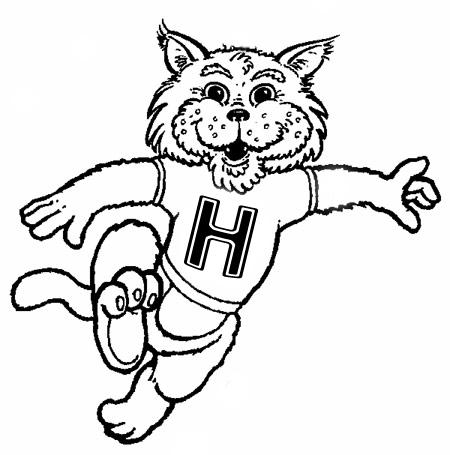 HECTOR ELEMENTARY SCHOOLKara Rohr, Principal11529 SR 27Hector, AR 72802Phone: 479.284.3586Fax: 479.284.4010kara.rohr@hectorschools.netMISSION STATEMENTThe mission of Hector Elementary School is to work with our parents, teachers, and community to provide a challenging educational foundation in a secure, disciplined environment. All students will be provided the opportunity for success through active learning. Upon completion of elementary school, all students will have been exposed to the essential literacy and math skills necessary for further education.Table of ContentsLETTER FROM THE PRINCIPAL……………………………………………..…………....	P. 7SCHOOL STATEMENTS…………..………………………………………………………….	P. 7-9STUDENTS ……………………………………………………………………………………..	P. 9    ACADEMICS ………………………………………………………………………………..	P. 9	Early Intervention ……………………………………………………………………….	P. 9            Gifted and Talented ……………………………………………………………………..	P. 9   	Grading ………………………………………………………………………………….	P. 9-10 	Homework ……………………………………………………………………………….	P. 10-11            Make-up Work …………………………………………………………………………..	P. 11      	Policy for Student Performance ………………………………………………………….	P. 11            Section 504 of the Rehabilitation Act of 1973 …………………………………………..	P. 11-12	Student Acceleration ……………………………………………………………………..	P. 12	Student Assessment ………………………………………………………………………	P. 12     	Student Promotion and Retention ………………………………………………………..	P. 12    ATTENDANCE ………………………………………………………………………………	P. 13	            Compulsory Attendance ………………………………………………………………….	P. 13	            Absences …………………………………………………………………………………	P. 14-15	Tardies and Early Check-outs ……………………………………………………………	P. 15    STUDENT CONDUCT ……………………………………………………………………...	P. 15	Student Rules, Discipline, and Consequences…………………………………………....	P. 15-18	Academic Dishonesty ……………………………………………………………………	P. 18Bus Rules and Consequences……………………………………………………………..	P. 18-19	Playground Rules and Consequences…………………………………………………….	P. 19	Cafeteria Rules…...……….………………………………………………………………	P. 19            Off Campus Events ………………………………………………………………………	P. 20            Assemblies and Athletic Events …………………………………………………………	P. 20            Field Trips and Class Trips ………………………………………………………………  	P. 20            School Property ………………………………………………………………………….	P. 20	Cell Phones……………………………….………..…………………………………….	P. 21	Bullying …………………………………………………………………………………	P. 21-24	Terroristic Threatening ………………………………………………………………….	P. 24	Loitering By Suspended Students ……………………………………………………….	P. 24	Technology Policy……………………………………………………………………….	P. 24-25	Student Electronic Device Use Policy and Internet Use Agreement ..…………………..	P. 25-27Consequences for Failure to Abide by the Student Electronic Device and Internet Use Agreement ………………...…………………	P. 27	Dress and Grooming…………………………………………………………………….. 	P. 27-28           	Suspensions and After-Hours Activities ………………………………………………..	P. 28-29	Expulsions ………………………………………………………………………………	P. 29-31	Behavior Not Covered Above …………………………………………………………..	P. 31    LOST OR DAMAGED TEXTBOOKS…………………………………………………….	P. 31    HEALTHY SCHOOL ENVIRONMENT …………………………………………………	P. 31    	Elementary Guidance and Counseling …………………………………………………..	P. 31-32    	Head Lice / Nits / Scabies ……………………………………………………………….	P. 32	Health Services..…………………………………………………………………………	P. 32	Illness, Injury, or Accident ………………………………………………………………	P. 32-33	Immunizations …………………………………………………………………………...	P. 33-35	Physical Examination or Screening ……………………………………………………..	P. 35     	Physician Ordered Snacks ………………………………………………………………	P. 35	Communicable Diseases and Parasites ………………………………………………….	P. 35-36	Student Medications ……………………………………………………………………..	P. 36-38            Wellness Policy ………………………………………………………………………….	P. 38-40    SAFE SCHOOL ENVIRONMENT ………………………………………………………...	P. 40            Closed Campus Policy …………………………………………………………………...	P. 40	Drugs and Alcohol ……………………………………………………………………….  	P. 40            Fire / Tornado / Nuclear Warnings & Drills ……………….……………………………. 	P. 41            Gangs and Gang Activity ………………………………………………………………...	P. 41            Search, Seizure, and Interrogations  ……….…………………………………………….	P. 41-42            Sex Offenders on Campus  ……..………………………………………………………..	P. 42-43             Student Sexual Harassment ……..……………………………………………………….	P. 43-44	Video Surveillance and Other Student Monitoring ……………………………………...	P. 44-45            Weapons and Dangerous Instruments …………………………………………………...	P. 45-46    STUDENTS WHO ARE FOSTER CHILDREN ………………………………………….	P. 46-48PARENTS ….…………………………………………………………………………………...	P. 48    COMMUNICATION …………………………………………...…………………………...	P. 48    CONTACT WITH STUDENTS WHILE AT SCHOOL …………………………………	P. 48-49    DELIVERIES ………………………...……………………………………………………...	P. 49    PARENT INVOLVEMENT PLAN ………………………………………………………...	P. 49-51Hector Title I Parent Involvement Policy 2019-202……………………………………..	P. 51    PARENT/TEACHER CONFERENCES …………………………………………………..	P. 51-52    TRANSPORTATION CHANGES / PICK-UP ……………………………………………	P. 52	GENERAL INFORMATION …………………………………………………………………	P. 52    ACADEMIC IMPROVEMENT PLAN	……………………………………………………	P. 52    ACSIP PLAN ………………………………………………………………………………… 	P. 52    ALTERNATIVE EDUCATION .............................................................................................	P. 52-53    CORPORAL PUNISHMENT ……………………………………………………………….	P. 53    DISCIPLINE FOR HANDICAPPED ……………………………………………………….   P. 53    EXTRACURRICULAR ACTIVITIES ……………………………………………………..   P. 54    	Extracurricular Eligibility ………………………………………………………………...	P. 54-55 	Extracurricular Activity Eligibility for Home Schooled Students ……………………….	P. 55-56    HONOR ROLL ……………………………………………………………………………….	P. 56    HOMELESS STUDENTS ……………………………………………………………………  	P. 56-58    HOME SCHOOL …………………………………………………………………………….  	P. 58	Enrollment in Home School ……………………………………………………………...	P. 58-59	Enrollment or Reenrollment in Public School …………………………………………...	P. 59-60    GRIEVANCE PROCEDURE ……………………………………………………………….  	P. 60    ICE AND SNOW…………………………..…………………………………………………. 	P. 60    LIBRARY-MEDIA CENTER ……………………………………………………………….	P. 60	Challenged Materials …………………………………………………………………….	P. 60-63    LOST AND FOUND …………………………………………………………………………	P. 63    MINUTE OF SILENCE ……………………………………………………………………..	P. 63    NON-DISCRIMINATION POLICY ………………………………………………………. 	P. 63    PLEDGE OF ALLEGIANCE ………………………………………………………………	P. 63    PRIVACY OF STUDENTS’ RECORDS/DIRECTORY INFORMATION  ……………  	P. 63-66    PROGRESS REPORTS …………………………………………………………………….  	P. 66    REPORT CARDS …………………………………………………………………………...  	P. 66    RESIDENCE REQUIREMENTS ………………………………………………………….  	P. 66-69	Entrance Requirements ………………………………………………………………….	P. 67-68	Uniformed Services Member’s Children ………………………………………………..	P. 69-69SCHOOL CHOICE ………………………………………………………………………… 	P. 69	Standard School Choice………………………………………………………………….	P. 69-72	Opportunity School Choice ……………………………………………………………...  	P. 72-73	Unsafe School Choice Program …………………………………………………………	P. 73    SPECIAL EDUCATION ……………………………………………………………………  	P. 73-74    SPECIAL EDUCATION REFERRAL …………………………………………………….   	P. 74    STUDENT MEDIA AND THE DISRTIBUTION OF LITERATURE………………….. 	P. 74-76    STUDENT TRANSFERS BETWEEN SCHOOLS………………………………………... 	P. 76      TELEPHONE USE …………………………………………………………………………. 	P. 76    VISITORS ……………………………………………………………………………………	P. 76-77    VOLUNTEERS ……………………………………………………………………………...  	P. 77FORMS     ALBUTEROL EMERGENCY ADMINISTRATION CONSENT FORM………………	P. 78    EPINEPHRINE EMERGENCY ADMINISTRATION CONSENT FORM…………….	P. 79    MEDICATION ADMINISTRATION CONSENT FORM………………………………..	P. 80    MEDICATION SELF-ADMINISTRATION CONSENT FORM......................................	P. 81    OBJECTION TO PHYSICAL EXAMINATIONS OR SCREENINGS ……………….... 	P. 82    REQUEST FOR RECONSIDERATION OF LIBRARY/MEDIA CENTER MATERIALS  P. 83    STUDENT ELECTRONIC DEVICE AND INTERNET USE AGREEMENT ………… 	P. 84-85LETTER FROM THE PRINCIPALDear Students,Welcome to Hector Elementary School. As part of the Hector School District, we, the elementary staff, would like to welcome you.As part of this system, the Hector Elementary School is the beginning for many of you on your educational quest. As you begin your trip through our school, you will find that it reflects the high standards and traditions of the Hector community. Our board of education, administration, teachers, and curriculum also reflect those traditions and standards.We expect the best for and from our children, because they are the best.Kara RohrElementary PrincipalSCHOOL STATEMENTSMission StatementHector School District is dedicated to providing a safe and nurturing environment that educates and motivates the “whole child” to become life-long learners and responsible and productive citizens.Vision StatementHector School District is a small, rural school district that strives to fulfill the mission of educating and motivating the “whole child” to become life-long learners and responsible and productive citizens through:● High Expectations.o The district is dedicated to promoting high academic and ethical standards and performances       for faculty, staff, and students.● A focus on the “Whole Child”.o The district is dedicated to working with families and community groups to remove barriers to    learning in an effort to meet the intellectual, emotional, physical, social, occupational, and    developmental needs of all students.● Opportunities and Resources.o The district is dedicated to providing the best possible technological, instructional, evaluative,    managerial, material, financial, and human resources possible for all faculty, staff, and    students.● A Safe, Secure, and Nurturing Environment.o The district is dedicated to providing an environment conducive to and for the physical,    emotional, intellectual and developmental needs of all faculty, staff, and students.● Rigorous Curriculum.o The district is dedicated to providing an instructional program that engages all students through       effective, varied, and research based “best practices” to improve academic performance.Value Statements1. High Expectations● Hector Elementary School is dedicated to promoting high academic and ethical standards and    performances for faculty, staff, and students by:o Preparing teachers and administrators to be adaptable to the changing environment without    losing common vision and values through collaboration and communication within our    learning community.o Being a faculty and staff that will remediate behavior that will be positive and inspire students    to have a “can do” attitude.o Demonstrating high academic and social standards with a clear and shared focus on student    learning.o Effective school leadership, which fosters mutual respect and trust among all stakeholders    within the school community.2. A focus on the “Whole Child”● Hector Elementary School is dedicated to working with families and community groups to remove barriers to learning in an effort to meet the intellectual, emotional, physical, social, occupational, and   developmental needs of all students by:o Providing parents and caregivers opportunities to become involved in their students education    through Parental Involvement programs, PTO, and other after school and in-school programs.o Providing effective and consistent communication with parents and caregivers about their child’s education through newsletters, monthly calendars, the school web-page, the school’s social media pages, and parent-teacher conferences.o Providing local and surrounding community leaders with information of all school events    through local newspapers to help promote parental and community involvement within the    school.3. Opportunities and Resources● Hector Elementary School is dedicated to providing the best possible technological, instructional,    evaluative, managerial, material, financial, and human resources possible for all faculty, staff, and    students by:o Providing meaningful, focused, and supportive professional development that meets all faculty,    staff, and student needs.o Providing students with additional academic opportunities for success through one-on-one    assistance, small group placement, after school tutoring, and additional educational programs    that meet all students’ diverse needs such as iStation and IXL Reading and Math.o Providing assessment practices which promote student learning using common assessments    such as nine weeks formative assessments.4. A Safe, Secure, and Nurturing Environment● Hector Elementary School is dedicated to providing an environment conducive to and for the physical,    emotional, intellectual, and developmental needs of all faculty, staff, and students by:o Providing students with a safe classroom that is inviting and engaging, where students feel free    to take risks that will promote student growth and learning.o Promoting a climate of achievement through incentives and celebrations.o Embracing and promoting caring values through Character Education by incorporating them    into our daily routines.5.  Rigorous Curriculum● Hector Elementary School is dedicated to providing an instructional program that engages all students    through effective, varied, and research based “best practices” to improve academic performance by:o Emphasizing the use of data from formative and summative assessments and the ACT Aspire    assessment in decision making and goal setting.o Strategically aligning curriculum, instruction, assessments, and staff development to meet    district and state standards.o Providing a learning environment that honors different learning and teaching styles, confronts    biases and stereotypes, and displays respect for diversity.STUDENTSACADEMICSEarly InterventionsEarly intervention will be utilized before a student is referred to special education. Students who are exhibiting difficulties in learning will be referred for the early intervention program. A committee will meet to set up an individualized plan for the student. This plan will be followed for 6 weeks after which time the committee will determine if modifications are beneficial to the student. If the committee determines the plan is working, thestudent will continue on the plan. If it is determined that the modifications have not been successful, the student may be referred to special education.Gifted and TalentedGifted and Talented children and youth are those of high potential or ability whose learning characteristics and educational needs require qualitatively differentiated educational experiences and/or services. Possession of these talents and gifts, or the potential for their development, will be evidenced through an interaction of above average intellectual ability, task commitment and/or motivation, and creative ability.The identification process yields information obtained through a variety of procedures and from independent sources, which include:Procedures for obtaining information about students which include at least two objective assessment methods such as group and individual tests of ability, achievement, and creativity.Procedures for obtaining information about students which include at least two subjective assessment methods such as checklists, rating scales, product evaluations, and grades.An individual portfolio is designed for the students considered and viewed by the Identification Committee. A placement decision is then made.Students may be nominated for the program by teachers, counselors, parents, community members, peers, and students’ themselves.All K-2 students are served for 40 minutes a week in a GT Whole Group Enrichment class. 3rd-6th grade GT students are served through a Pull-Out Program and receive instruction in the GT Resource Room for a minimum of 150 minutes a week.Nomination forms may be obtained through Lana Muncy, GT Teacher/Coordinator for the district.GradingParents, legal guardians, persons having lawful control of a student, or persons standing in loco parentis shall be kept informed concerning the progress of their student. Parent-teacher conferences are encouraged and may be requested by parents, guardians, persons having lawful control of a student, persons standing in loco parentis, or teachers. If the progress of a student is unsatisfactory in a subject, the teacher shall attempt to schedule a parent-teacher conference. In the conference, the teacher shall explain the reasons for difficulties and shall develop, cooperatively with the parents, a plan for remediation that may enhance the probability of the student succeeding. The school shall also send timely progress reports and issue grades for each nine (9) week grading period to keep parents/guardians informed of their student’s progress.The grades of a child in foster care shall not be lowered due to an absence from school due to: A change in the child’s school enrollment;The child’s attendance at a dependency-neglect court proceeding; orThe child’s attendance at court-ordered counseling or treatment.The evaluation of each student’s performance on a regular basis serves to give the parents/guardians, students, and the school necessary information to help affect academic improvement. Students’ grades shall reflect only the extent to which a student has achieved the expressed educational objectives of the course. No extra credit assignments will be given.The grading scale for grades for all schools in the district shall be as follows.A =100 – 90B = 89 – 80C = 79 – 70D = 69 – 60F = 59 and belowKindergarten will use a mastery checklist of required skills. Parents will be notified of mastery and non-mastery skills.For the purpose of determining grade point averages, the numeric value of each letter grade shall beA = 4 pointsB = 3 pointsC = 2 pointsD = 1 pointF = 0 pointsThe final grades of students who transfer in for part of a semester will be determined by blending the grades earned in the district with those earned outside the district. Each final grade will be the sum of the percentage of days in the grading period transferred from outside the district times the transferred grade from outside the district plus the percentage of days in the grading period while in the district times the grade earned in the district.For example: The grading period had 40 days. A student transferred in with a grade of 83% earned in 10 days at the previous school. The student had a grade of 75% in our district’s school earned in the remaining 30 days of the grading period. 10 days is 25% of 40 days while 30 days is 75% of 40 days. Thus the final grade would be .25 (83) + .75 (73) = 75.5%.HomeworkHomework is considered to be part of the educational program of the district. Assignments shall be an extension of the teaching/learning experience that promotes the student’s educational development. As an extension of the classroom, homework must be planned and organized and should be viewed by the students as purposeful. Teachers should be aware of the potential problem students may have completing assignments from multiple teachers and vary the amount of homework they give from day to day. Parents will be notified at the beginning of the school year of the teacher’s policy regarding the acceptance and grading of late work.Make-Up Work PolicyStudents who miss school due to an excused absence shall be allowed to make up the work they missed during their absence under the following rules.Students are responsible for asking the teachers of the classes they missed what assignments they need to make up.Teachers are responsible for providing the missed assignments when asked by a returning student.Students are required to ask for their assignments on their first day back at school or their first class day after their return.Make-up tests are to be rescheduled at the discretion of the teacher, but must be aligned with the schedule of the missed work to be made up.Students shall have one class day to make up their work for each class day they are absent.Make-up work that is not turned in within the make-up schedule for that assignment shall receive a zero.Students are responsible for turning in their make-up work without the teacher having to ask for it.Students who are absent on the day their make-up work is due must turn in their work the day they return to school whether or not the class for which the work is due meets the day of their return.As required/permitted by the student’s Individual Education Program or 504 Plan.Work may not be made up for credit for unexcused absences unless the unexcused absences are part of a signed agreement as permitted by policy 4.7—ABSENCES. Out-of-school suspensions are unexcused absences.Work missed while a student is expelled from school may not be made up for credit and students shall receive a zero for missed assignments. In lieu of the timeline above, assignments for students who are excluded from school by the Arkansas Department of Health during a disease outbreak are to be made up as set forth in Policy 4.57—IMMUNIZATIONS.		Policy for Student PerformanceIt shall be the policy of the Board of Education of the Hector School District to develop the knowledge of all the students according to their capabilities. Students’ assessment data shall include competency test scores, standardized test scores, state mandated tests, subject matter mastery test scores, and observations of teachers, and parents/guardians. The test results will be evaluated by the principal, curriculum coordinator, counselor, and appropriate school personnel. Academic improvement plans will be developed for students not performing at the appropriate levels in specific subject areas. The teacher, counselor, curriculum coordinator, and principal will work together to devise an academic plan whereby the child will have an opportunity to master these skills.The school will use, in addition to the basic curriculum, remedial work to be offered in the student’s classroom, resource room, computer software, and tutoring. The needs of the gifted students will be met through the district’s G.T. program. Section 504 of the Rehabilitation Act of 1973It is the policy of the Hector School District to provide a free appropriate public education to each qualified student with a disability within its jurisdiction, regardless of the nature or severity of the disability. It is the intent of the district to ensure that students who are disabled within the definition of Section 504 of the Rehabilitation Act of 1973 are identified, evaluated, and provided with appropriate educational services. Students may be disabled under this policy even though they do not require services pursuant to the individuals with Disabilities Education Act.Under Section 504, due process rights of qualified students with disabilities and their parents are guaranteed in the Hector School District. Brooke Taylor is the Elementary Coordinator of Section 504 for the Hector Schools. She may be reached by calling the elementary office at 284-3586.Student AccelerationThe Board believes that acceleration is an effective and research-based intervention for the academic growth of students who are ready for an advanced or faster-paced curriculum. It can allow a student to move through the traditional educational setting more rapidly, based on assessed readiness, capability and motivation. At the same time, the Board understands that acceleration is not a replacement for gifted education services or programs.Generally, acceleration can occur through one of two broad categories: content based and grade based. Grade based acceleration shortens the number of years a student would otherwise spend in K-12 education, while content based acceleration occurs within the normal K-12 time span. Either form of acceleration can be triggered by either a parent/guardian, student, or community member's request or by the referral of school personnel. In either case, the process of determining the appropriateness of the request shall be under the direction of the district/school Gifted and Talented Program Coordinator who shall convene the individuals necessary to make an informed decision, which shall include the student's parents or guardians.While the needs of the student should dictate when acceleration decisions are considered, the Board believes the optimal time for referrals is in the spring which gives adequate time for working through the determination process and for preparing those concerned for a smooth transition to the acceleration beginning in the following school-year. The district's Gifted and Talented Program Coordinator will create a written format to govern the referral and determination process that shall be made available to any parent or staff member upon request.The parents/guardians of any student whose request for acceleration has been denied may appeal the decision, in writing to the district's GT Coordinator. The district’s GT Coordinator and the Acceleration Placement Committee will again thoroughly review the case study that was completed on the student. Upon completion of the review, the committee will either request additional new testing be conducted to help the committee make its determination or it will uphold the initial decision. The committee's decision may not be further appealed.Student AssessmentHector School District’s assessment program consists of the regular classroom academic tests used to measure proficiency material presented in each class, as well as standardized achievement tests, state mandated tests, aptitude tests and interest inventories.Current law and the State Board of Education regulations require the administration of criterion-referenced tests (CRTs) and a norm-referenced test (NRT).  CRTs are administered in Grades 3-8. The CRTs are aligned to the Arkansas State Standards. The state’s norm referenced test (NRT) is presently the NWEA, for grades 1-2.All students are expected to participate in state assessments. The Arkansas Alternate Portfolio Assessment System is designed to evaluate the performance of students with disabilities and students with limited English proficiency in the grades where state mandated exams are given, but are not appropriate for these students.Student Promotion and RetentionA disservice is done to students through social promotion and is prohibited by state law. The district shall, at a minimum, evaluate each student annually in an effort to help each student who is not performing at grade level. Parents or guardians shall be kept informed concerning the progress of their student(s). Notice of a student’s possible retention or required retaking of a course shall be included with the student’s grades sent home to eachparent/guardian or the student if 18 or older. Parent-teacher conferences are encouraged and may be held as necessary in an effort to improve a student’s academic success.At least once each semester, the parents and teacher(s) of a student in kindergarten through eighth (8th) grade shall be notified in writing of the student’s independent grade-level-equivalency in reading.Any grades, course credits, and/or promotions received by a student while enrolled in the Division of Youth Services system of education shall be considered transferable in the same manner as those grades, course credits, and promotions from other accredited Arkansas public educational entities.Promotion or retention of students, or their required retaking of a course shall be primarily based on the following criteria. If there is doubt concerning the promotion or retention of a student or his/her required retaking of a course, a conference shall be held before a final decision is made that includes the following individuals:The building principal or designee;The student’s teacher(s);School counselor;A 504/special education representative (if applicable); andThe student’s parents.The conference shall be held at a time and place that best accommodates those participating in the conference. The school shall document participation or non-participation in required conferences. If the conference attendees fail to agree concerning the student’s placement or receipt of course credit, the final decision shall rest with the principal or the principal’s designee.ATTENDANCECompulsory AttendanceEvery parent, legal guardian, person having lawful control of the child, or person standing in loco parentis of any child age five (5) through seventeen (17) years on or before August 1 of that year who resides, as defined by policy (4.1 RESIDENCE REQUIREMENTS), within the District shall enroll and send the child to a District school with the following exceptions.The child is enrolled in private or parochial school.The child is being home-schooled and the conditions of policy (4.6 HOME-SCHOOLING) have been met. The child will not be age six (6) on or before August 1 of that particular school year and the parent, legal guardian, person having lawful control of the child, or person standing in loco parentis of the child elects not to have him/her attend kindergarten. A kindergarten waiver form prescribed by regulation of the Division of Elementary and Secondary Education must be signed and on file with the District administrative office.The child has received a high school diploma or its equivalent as determined by the State Board of Education.The child is age sixteen (16) or above and is enrolled in a post-secondary vocational-technical institution, a community college, or a two-year or four-year institution of higher education.The child is age sixteen (16) or seventeen (17) and has met the requirements to enroll in an adult education program as defined by A.C.A. § 6-18-201 (b).AbsencesIf any student’s Individual Education Program (IEP) or 504 Plan conflicts with this policy, the requirements of the student’s IEP or 504 Plan take precedence. Education is more than the grades students receive in their courses. Important as that is, students’ regular attendance at school is essential to their social and cultural development and helps prepare them to accept responsibilities they will face as an adult. Interactions with other students and participation in the instruction within the classroom enrich the learning environment and promote a continuity of instruction that results in higher student achievement.Excused AbsencesExcused absences are those where the student was on official school business or when the absence was due to one of the following reasons and the student brings a written statement to the principal or designee upon his/her return to school from the parent or legal guardian stating such reason. A written statement presented for an absence having occurred more than five (5) school days prior to its presentation will not be accepted.The student’s illness or when attendance could jeopardize the health of other students. A maximum of six (6) such days are allowed per semester unless the condition(s) causing such absences is of a chronic or recurring nature, is medically documented, and approved by the principal.Death or serious illness in their immediate family.Observance of recognized holidays observed by the student's faith.Attendance at an appointment with a government agency.Attendance at a medical appointment.Exceptional circumstances with prior approval of the principal.Participation in an FFA, FHA, or 4-H sanctioned activity.Absences granted to allow a student to visit his/her parent or legal guardian who is a member of the military and been called to active duty, is on leave from active duty, or has returned from deployment to a combat zone or combat support posting. The number of additional excused absences shall be at the discretion of the superintendent or designee.Absences for students excluded from school by the Arkansas Department of Health during a disease outbreak because the student has an immunization waiver or whose immunizations are not up to date.Unexcused AbsencesAbsences not defined above or not having an accompanying note from the parent; legal guardian; person having lawful control of the student; or person standing in loco parentis, presented in the timeline required by this policy, shall be considered as unexcused absences. Students with 8 unexcused absences in a course in a semester may not receive credit for that course. At the discretion of the principal after consultation with persons having knowledge of the circumstances of the unexcused absences, the student may be denied promotion or graduation. Excessive absences shall not be a reason for expulsion or dismissal of a student. When a student has (4) unexcused absences, his/her parents, legal guardians, person having lawful control of the student, or persons standing in loco parentis shall be notified. Notification shall be by telephone by the end of the school day in which such absence occurred or by regular mail with a return address sent no later than the following school day.Whenever a student exceeds (8) unexcused absences in a semester, the District shall notify the prosecuting authority and the parent, legal guardian, person having lawful control of the student, or person standing in loco parentis shall be subject to a civil penalty as prescribed by law.It is the Arkansas General Assembly’s intention that students having excessive absences be given assistance in obtaining credit for their courses. Therefore, at any time prior to when a student exceeds the number of unexcused absences permitted by this policy, the student, or his/her parent, legal guardian, person having lawful control of the student, or person standing in loco parentis may petition the school or district’s administration for special arrangements to address the student’s unexcused absences. If formal arrangements are granted, they shall be formalized into a written agreement that will include the conditions of the agreement and the consequences for failing to fulfill the agreement’s requirements. The agreement shall be signed by the student, the student’s parent, legal guardian, person having lawful control of the student, or person standing in loco parentis, and the school or district administrator or designee.Students who attend in-school suspension shall not be counted absent for those days.Days missed due to out-of-school suspension or expulsion shall be unexcused absences.The District shall notify the Department of Finance and Administration whenever a student fourteen (14) years of age or older is no longer in school. The Department of Finance and Administration is required to suspend the former student’s operator’s license unless he/she meets certain requirements specified in the statute.Tardies and Early Check-outsStudents arriving to school after the 7:55 bell must be signed in the office by their parent. Students who arrive without parents will not be allowed to go to class and will be considered absent until the parent returns to sign them in. Arrival prior to 9:15 will be considered a tardy. Students who check out prior to the 3:05 bell will be counted absent for 1/2 day. The exception is that check-outs between 2:00-3:05 will result in a tardy if a medical appointment confirmation is returned the next morning.STUDENT CONDUCTStudent Rules, Discipline, and ConsequencesGeneral School RulesListenFollow DirectionsRespect OthersAct AppropriatelyStudent DisciplineThe Hector Board of Education has a responsibility to protect the health, safety, and welfare of the District’s students and employees. To help maintain a safe environment conducive to high student achievement, the Board establishes policies necessary to regulate student behavior to promote an orderly school environment that is respectful of the rights of others and ensures the uniform enforcement of student discipline. Students are responsible for their conduct that occurs:At any time on the school groundsOff school grounds at a school sponsored function, activity, or event; andGoing to and from school or a school activityThe District’s administrators may also take disciplinary action against a student for off-campus conduct occurring at any time that would have a detrimental impact on school discipline, the educational environment, or the welfare of the students and/or staff. A student who has committed a criminal act while off campus and whose presence on campus could cause a substantial disruption to school or endanger the welfare of other students or staff is subject to disciplinary action up to and including expulsion. Such acts could include, but are not limited to: a felony or an act that would be considered a felony if committed by an adult; an assault or battery; drug law violations; or sexual misconduct of a serious nature. Any disciplinary action pursued by the District shall be in accordance with the student’s appropriate due process rights.The District’s personnel policy committees shall annually review the District’s student discipline policies, including State and District student discipline data, and may recommend changes in the policies to the Hector School Board. The Board has the responsibility of determining whether to approve any recommended changes to student discipline policies.The District’s student discipline policies shall be posted on the district website and, upon request, will be distributed to each student during the first week of school each year and to new students upon their enrollment. Each student’s parent, legal guardian, person having lawful control of the student, or person standing in loco parentis shall sign and return to the school an acknowledgement form documenting that they have received the policies.The District shall develop and provide programs, measures, or alternative means and methods for continued student engagement and educational access during periods of suspensions or expulsion.The superintendent is authorized to modify the penalties set forth in the District’s student discipline policies on a case-by-case basis. It is required by law that the principal or the person in charge report to the police any incidents the person has personal knowledge of or has received information leading to a reasonable belief that a person has committed or threatened to commit an act of violence or any crime involving a deadly weapon on school property or while under school supervision. If the person making the report is not the Superintendent, that person shall also inform the Superintendent of the incident. Additionally, the principal shall inform any school employee or other person who initially reported the incident that a report has been made to the appropriate law enforcement agency. The Superintendent or designee shall inform the Board of Directors of any such report made to law enforcement.The superintendent shall make a report annually to the Board of Directors on student discipline data, which shall include, without limitation: the number of incidents of bullying reported and the actions taken regarding the reported incidents of bullying. Prohibited ConductStudents and staff require a safe and orderly learning environment that is conducive to high student achievement. Certain student behaviors are unacceptable in such an environment and are hereby prohibited by the Board. Prohibited behaviors include, but shall not be limited to the following:Disrespect for school employees and failing to comply with their reasonable directions or otherwise demonstrating insubordination;Disruptive behavior that interferes with orderly school operations;Willfully and intentionally assaulting or threatening to assault or physically abusing any student or school employee;Possession of any weapon that can reasonably be considered capable of causing bodily harm to another individual;Possession or use of tobacco in any form on any property owned or leased by any public school;Willfully or intentionally damaging, destroying, or stealing school property that belongs to another student, teacher, or the school;Possession of any electronic communication devices on the school campus during normal school hours unless specifically exempted by the administration for health or other compelling reasons;Possession, selling, distributing, or being under the influence of an alcoholic beverage, any illegal drug, unauthorized inhalants, or the inappropriate use or sharing of prescription or over the counter drugs, or other intoxicants, or anything represented to be a drug;Sharing, diverting, transferring, applying to others (such as needles or lancets), or in any way misusing medication or any medical supplies in their possession;Inappropriate public displays of affection; Cheating, copying, or claiming another person's work to be his/her own;Gambling;Inappropriate student dress;Use of vulgar, profane, or obscene language or gestures;Truancy;Excessive tardiness;Engaging in behavior designed to taunt, degrade, or ridicule another person on the basis of race, ethnicity, national origin, sex, sexual orientation, gender identity, or disability;Possess, view, distribute, or electronically transmit sexually explicit or vulgar images or representations, whether electronically, on a data storage device, or in hard copy form;Hazing, or aiding in the hazing of another student;Gangs or gang-related activities, including belonging to secret societies of any kind, are forbidden on school property. Gang insignias, clothing, “throwing signs”, or other gestures associated with gangs are prohibited;Sexual harassment;Bullying;Operating a vehicle on school grounds while using a wireless communication device;Student neglect of textbooks.Engages in any behavior that keeps a classroom from functioning.In addition, Hector Public School District reserves the right to pursue disciplinary or legal action for behavior which is subversive to good order and discipline in the schools even though such behavior is not specified in the preceding written rules. Any of the above actions may result in immediate referral to the principal for disciplinary action. The Board directs each school in the District to develop implementation regulations for prohibited student conduct consistent with applicable Board policy, State and Federal laws, and judicial decisions.ConsequencesBecause students and staff require a safe and orderly learning environment that is conducive to high school achievement, certain student behaviors, such as those listed above, are unacceptable in such an environment and are hereby prohibited by the Board. Prior to referral to the principal, the teacher has given verbal prompts to correct the behavior and has spoken to the student regarding the undesirable behavior one on one, in an effort to correct the wrong behavior. Whena teacher refers a student to the principal, it is after he/she has exhausted all in-classroom options. When corporal punishment is an option, the decision will be made by the principal, not the student. The following list of consequences may be utilized by the building principal or superintendent to address unacceptable behavior based on the severity of the offense:Official Verbal WarningAdministrative conferences with students and/or parentsLunch Detention – up to and including five days simultaneouslyIn-school suspension - One or more days.Corporal PunishmentOut-of-school suspension - up to and including ten daysReferral for court-ordered interventionRecommendation for expulsion – up to and including one calendar yearBehavior Requirement Regarding Suspensions and After-Hours ActivitiesA student may be denied the right to participate for behavior that is contrary to the discipline policies of the school. Any student who has been placed in In-School suspension may not participate in or attend any after-school activity of any kind on the day(s) in which he/she is in ISS. The same is true for Out-of-School Suspension. The administration also reserves the right to refuse student entrance to an after-school activity for an extended period of time in more severe disciplinary cases occurring during school or at school sponsored activities.Academic DishonestySituations of academic dishonesty vary in seriousness and circumstance; therefore, there are levels of offenses. When a student copies from another student’s work, both parties will receive consequences deemed by the building administrator. School administrators will be notified for documentation and possible disciplinary action. Bus Rules and ConsequencesThe school district provides free bus transportation to and from school for students who live in designated areas. Riding the bus is a privilege and not a right of the student. If you ride the bus, show your appreciation for this privilege by being at your bus stop on time each morning and by observing all bus regulations. The District’s Student Code of Conduct applies to students while traveling to and from school or to and from a school activity to the same extent as if the students were on school grounds. Appropriate disciplinary actions may be taken against commuting students who violate the District’s Student Code of Conduct. The preceding paragraph also applies to student conduct while on school buses. Students shall be instructed in safe riding practices. The driver of a school bus shall not operate the school bus until every passenger is seated. In addition to other disciplinary measures provided for violations of the District’s Student Code of Conduct, the student’s bus transportation privileges may be suspended or terminated for violations of the Student Code of Conduct related to bus behaviors. The transportation to and from school of students who have lost their bus transportation privileges is the responsibility of the student’s parent or legal guardian.The bus driver has complete authority over passengers on his/ her bus and is to be respected and obeyed the same as a teacher. If a student is reported to the principal for misconduct on the bus, he/she will be disciplined the same as being reported to the office by a teacher for his/her misconduct in a schoolroom. Buses will load and unload in the designated area; hence; the student will find his bus loading and unloading in the same places each day.Safety is of utmost importance on a school bus. The driver must be able to concentrate fully on the road. Thus, for the good of all student passengers, the following guidelines should be followed:Do not run to or from the buses.Take your time and watch your step when entering or leaving a bus.Do not yell or talk loudly while traveling.Do not push or crowd on the bus.Remain seated while the bus is in motion.Do not throw articles of any kind while on the bus.Do nothing that will interfere with the convenience and comfort of your fellow passengers.Do nothing that will divert the bus driver's attention from his duty of driving safely which may include the use of cell phones or other electronic devices depending on the bus driver’s preference.Cross ten (10) feet in front of the bus.Look both ways before crossing the road.Do not put hands, arms, or head out of the windows.Do not throw things out the bus windows.Do not drink or eat on the bus.No chewing, dipping, or smoking on buses. Note: all school rules concerning smoking or tobacco will be followed as consequences for this rule.Students are to obey the bus driver and be respectful at all times.Students who misbehave will be referred to the principal's office by the driver. All referrals will be recorded. The following is a list of consequences, one or more of which may be chosen by the principal based on the offense, number and type of previous referrals, or other pertinent information:Official Verbal WarningAdministrative conferences with students and/or parentsDisciplinary actionTemporary suspension from the bus (one or more days)Permanent removal from the school bus for the remainder of the yearIn-school suspension - One or more days.Corporal PunishmentOut-of-school suspension - up to and including ten daysPlayground Rules and ConsequencesRulesThe students will follow set game rules.The students will talk without swearing, rude gestures, cruel teasing, or put-downs.The students will use equipment properly, as taught or shown by teachers.The students will leave other students playing a game alone, unless the student is invited to participate.The students will follow the directions of the duty teachers.One person on the slide, and sliding down sitting on bottom with feet first.Students are not allowed to throw rocks/gravel.ConsequencesThe student will be isolated from other students.The student, who has repeated offenses, will be conferenced by the principal.Severe ClauseThe student will go to the principal’s office for a conference.Conference with the principal and parents.Disciplinary actionCafeteria RulesCourtesy is always commendable and we need to be courteous in our cafeteria. We would appreciate your cooperation in complying with the following rules. Any infractions are subject to discipline.Stay in line and do not break, push, or run.Be polite to fellow student and especially to the cafeteria workers.Remove trays and milk cartons from your table.Food is to be eaten in the cafeteria. No food is to be carried out.Sharing of food is not allowed.Students are to behave in an orderly manner in the cafeteria.After finishing his/her meal a student should leave his/her eating area clean.Off Campus EventsStudents at school-sponsored, off-campus events will be governed by the school district rules and regulations and are subject to the authority of school district personnel. Failure to obey the rules and regulations and/or failure to obey reasonable instructions of school district personnel shall result in disciplinary action applicable under a regular school program.Assemblies and Athletic EventsAssemblies will be held from time to time throughout the year. All students are required to attend assemblies unless excused by the principal. Assemblies are a scheduled part of the curriculum and, as such, are designed to be educational as well as entertaining experiences.They provide one of the few opportunities in school to learn formal audience behavior. Regardless of the type of program, courtesy demands that the student body be respectful and appreciative. In live entertainment, the performers are very conscious of their audience. Talking, whispering, stamping of feet, and “booing” are discourteous. Yelling is appropriate only at pep assemblies.Student conduct at many of these programs will determine to a large extent the opinion that our visitors have of our school and community as a whole. Students are expected to comply with the following rules:Proceed to the assembly area quietly and promptly. Find your seat quickly.When the chairman of the assembly asks for your attention, give it to him/her promptly. It is in bad taste for students to talk while someone else has the floor.Be courteous to the performers and to your neighbors. Don’t use an interval of applause or the short time between numbers to start conversation.Applaud in keeping with the occasion. Applause should be generous and courteous.Students are expected to conduct themselves properly at all assemblies and athletic events. Unsportsmanlike conduct such as “booing” or “taunting” the speakers, officials, or players will not be permitted.Do not leave the assembly until dismissed. Students are to remain seated until they receive instructions to leave.Elementary students are not to attend extra-curricular events, including ballgames, without an adult.Field Trips and Class TripsEach field trip will be adequately supervised so that good discipline may be maintained. Students must have a signed parent permission form to participate in field trips. The school bus safety code adopted by the Board will govern the behavior of pupils while on the bus. School bus transportation will be used when arrangements can be made to do so without disrupting regular school bus schedules. The time of departure and the estimated time of return shall be announced in advance. Parents attending field trips will need to make separate riding arrangements. School age children should not miss school to attend the field trip of a sibling. Those absences will result in an unexcused absence.Loss of field trip privileges may result from failure to follow the established school behavior guidelines. School PropertyStudents are expected to take care of all school property. Parents are liable for school property up to $5,000.00 for damages caused by their children. Students should not mark or mar any surface, sit on tables or chair tops, sit on stovetops, or perform any other behavior that is likely to damage school property. No school property will be loaned to anyone unless authorized by the principal or superintendent.Cell PhonesWhile possession of electronic devices is permitted on the school campus before and after normal school hours, cell phone use is prohibited during the school day. If a cell phone must be brought to school for after school purposes, it must remain turned off during school hours and remain in the student’s backpack.The use of such devices at school sponsored functions outside the regular school day is permitted to the extent and within the limitations allowed by the event or activity the student is attending. The student and/or the student’s parents or guardians expressly assume any risk associated with students owning or possessing electronic devices.Students misusing electronic devices shall have them confiscated. Confiscated devices may be picked up at the school’s administration office by the student’s parents or guardians. Students have no right of privacy as to the content contained on any electronic devices that have been confiscated. A search of a confiscated device shall meet the reasonable individualized suspicion requirements of Policy 4.32—SEARCH, SEIZURE, ANDINTERROGATIONS.BullyingDefinitions:Attribute means an actual or perceived personal characteristic including without limitation race, color, religion, ancestry, national origin, socioeconomic status, academic status, disability, gender, gender identity, physical appearance, health condition, or sexual orientation.Bullying means the intentional harassment, intimidation, humiliation, ridicule, defamation, or threat or incitement of violence by a student against another student or public school employee by a written, verbal, electronic, or physical act that may address an attribute of the other student, public school employee, or person with whom the other student or public school employee is associated and that causes or creates actual or reasonably foreseeable:Physical harm to a public school employee or student or damage to the public school employee's or student's property;Substantial interference with a student's education or with a public school employee's role in education;A hostile educational environment for one (1) or more students or public school employees due to the severity, persistence, or pervasiveness of the act; orSubstantial disruption of the orderly operation of the school or educational environment.Examples of "Bullying" include, but are not limited to, a pattern of behavior involving one or more of the following:Cyberbullying;Sarcastic comments "compliments" about another student’s personal appearance or actual or perceived attributes;Pointed questions intended to embarrass or humiliate;Mocking, taunting or belittling;Non-verbal threats and/or intimidation such as “fronting” or “chesting” a person;Demeaning humor relating to a student’s actual or perceived attributes;Blackmail, extortion, demands for protection money or other involuntary donations or loans;Blocking access to school property or facilities;Deliberate physical contact or injury to person or property;Stealing or hiding books or belongings;Threats of harm to student(s), possessions, or others;Sexual harassment, as governed by policy 4.27, is also a form of bullying; and/orTeasing or name-calling related to sexual characteristics or the belief or perception that an individual is not conforming to expected gender roles or conduct or is homosexual, regardless of whether the student self-identifies as homosexual or transgender (Examples: “Slut”, “You are so gay”, “Fag”, “Queer”).Cyberbullying means any form of communication by electronic act that is sent with the purpose to:Harass, intimidate, humiliate, ridicule, defame, or threaten a student, school employee, or person with whom the other student or school employee is associated; orIncite violence towards a student, school employee, or person with whom the other student or school employee is associated.Cyberbullying of School Employees is expressly prohibited and includes, but is not limited to:Building a fake profile or website of the employee;Posting or encouraging others to post on the Internet private, personal, or sexual information pertaining to a school employee;Posting an original or edited image of the school employee on the Internet;Accessing, altering, or erasing any computer network, computer data program, or computer software, including breaking into a password-protected account or stealing or otherwise accessing passwords of a school employee; Making repeated, continuing, or sustained electronic communications, including electronic mail or transmission, to a school employee;Making, or causing to be made, and disseminating an unauthorized copy of data pertaining to a school employee in any form, including without limitation the printed or electronic form of computer data, computer programs, or computer software residing in, communicated by, or produced by a computer or computer network; Signing up a school employee for a pornographic Internet site; orWithout authorization of the school employee, signing up a school employee for electronic mailing lists or to receive junk electronic messages and instant messages.Cyberbullying is prohibited whether or not the cyberbullying originated on school property or with school equipment, if the cyberbullying results in the substantial disruption of the orderly operation of the school or educational environment or is directed specifically at students or school personnel and maliciously intended for the purpose of disrupting school and has a high likelihood of succeeding in that purpose.Electronic act means without limitation a communication or image transmitted by means of an electronic device, including without limitation a telephone, wireless phone or other wireless communications device, computer, or pager that results in the substantial disruption of the orderly operation of the school or educational environment.Electronic acts of bullying are prohibited whether or not the electronic act originated on school property or with school equipment, if the electronic act is directed specifically at students or school personnel and maliciously intended for the purpose of disrupting school, and has a high likelihood of succeeding in that purpose.Harassment means a pattern of unwelcome verbal or physical conduct relating to another person's constitutionally or statutorily protected status that causes, or reasonably should be expected to cause, substantial interference with the other's performance in the school environment; andSubstantial disruption means without limitation that any one or more of the following occur as a result of the bullying:Necessary cessation of instruction or educational activities;Inability of students or educational staff to focus on learning or function as an educational unit because of a hostile environment;Severe or repetitive disciplinary measures are needed in the classroom or during educational activities; orExhibition of other behaviors by students or educational staff that substantially interfere with the learning environment.Respect for the dignity of others is a cornerstone of civil society. Bullying creates an atmosphere of fear and intimidation, robs a person of his/her dignity, detracts from the safe environment necessary to promote student learning, and will not be tolerated by the Board of Directors. Students who bully another person shall be held accountable for their actions whether they occur on school equipment or property, off school property at a school sponsored or approved function, activity, or event, going to or from school or a school activity in a school vehicle or school bus, or at designated school bus stop.Students are encouraged to report behavior they consider to be bullying, including a single action which if allowed to continue would constitute bullying, to their teacher or the building principal. The report may be made anonymously. Teachers and other school employees who have witnessed, or are reliably informed that, a student has been a victim of behavior they consider to be bullying, including a single action which if allowed tocontinue would constitute bullying, shall report the incident(s) to the building principal, or designee, as soon as possible. Parents or legal guardians may submit written reports of incidents they feel constitute bullying, or if allowed to continue would constitute bullying, to the principal, or designee. A school principal or his or her designee who receives a credible report or complaint of bullying shall promptly investigate the complaint or report and make a record of the investigation and any action taken as a result of the investigation.The person or persons reporting behavior they consider to be bullying shall not be subject to retaliation or reprisal in any form. A building principal, or designee, who receives a credible report or complaint of bullying shall:As soon as reasonably practicable, but by no later than the end of the school day following the receipt of the credible report of bullying:Report to a parent, legal guardian, person having lawful control of a student, or person standing in loco parentis of a student that their student is the victim in a credible report of bullying; andPrepare a written report of the alleged incident of bullying;Promptly investigate the credible report or complaint of bullying, which shall be completed by no later than the fifth (5th) school day following the completion of the written report.Notify within five (5) days following the completion of the investigation the parent, legal guardian, person having lawful control of a student, or person standing in loco parentis of a student who was the alleged victim in a credible report of bullying whether the investigation found the credible report or complaint of bullying to be true and the availability of counseling and other intervention services.Notify within five (5) days following the completion of the investigation the parent, legal guardian, person having lawful control of the student, or person acting in loco parentis of the student who is alleged to have been the perpetrator of the incident of bullying:That a credible report or complaint of bullying against their student exists;Whether the investigation found the credible report or complaint of bullying to be true;Whether action was taken against their student upon the conclusion of the investigation of the alleged incident of bullying; andInformation regarding the reporting of another alleged incident of bullying, including potential consequences of continued incidents of bullying;Make a written record of the investigation, which shall include:A detailed description of the alleged incident of bullying, including without limitation a detailed summary of the statements from all material witnesses to the alleged incident of bullying;Any action taken as a result of the investigation; andDiscuss, as appropriate, the availability of counseling and other intervention services with students involved in the incident of bullying.Students found to be in violation of this policy shall be subject to disciplinary action up to and including expulsion. In determining the appropriate disciplinary action, consideration may be given to other violations of the student handbook, which may have simultaneously occurred. In addition to any disciplinary actions, the District shall take appropriate steps to remedy the effects resulting from bullying.Notice of what constitutes bullying, the District’s prohibition against bullying, and the consequences for students who bully shall be conspicuously posted in every classroom, cafeteria, restroom, gymnasium, auditorium, and school bus. Parents, legal guardians, persons having lawful control of a student, persons standing in loco parentis, students, school volunteers, and employees shall be given copies of the notice annually. The superintendent shall make a report annually to the Board of Directors on student discipline data, which shall include, without limitation, the number of incidents of bullying reported and the actions taken regarding the reported incidents of bullying.Copies of this policy shall be available upon request.
Terroristic ThreateningAny student who threatens to cause physical injury or property damage to another student or staff member (i.e., employee of the district, school volunteer, PTO worker, etc.) may be subject to legal action in addition disciplinary actions.Loitering by Suspended StudentsA student provided written notification that because of an act of misbehavior he/she is prohibited from being in a school building or on a school campus for a specified period of time shall not enter any school building or be present on any school grounds. (Ark. Stat. 41-2914, 80-1906, 80-1915).Technology PolicyStudents are responsible for conducting themselves in a manner that respects the rights of others. Possession and use of any electronic device (cell phones, computers, iPods, iPads, tablets, radios, CD players, shockers, cameras, laser pointers, MP3s, etc.), whether district or student owned, that interferes with a positive, orderly classroom environment does not respect the rights of others and is expressly forbidden. Such devices may be stored in the student’s cubby or backpack so long as they are in a silent mode of operation or unless exempted by the administration for health or other compelling reason.To protect the security of statewide assessments, no electronic device, as defined in this policy, shall be accessible by a student at any time during assessment administration unless specifically permitted by a student's individualized education program (IEP) or individual health plan. This means that when a student is taking an AESAA assessment, the student shall not have his/her electronic device in his/her possession. Any student violating this provision shall be subject to this policy's disciplinary provisions.As used in this policy, “electronic devices” means anything that can be used to transmit or capture images, sound, or data.Misuse of electronic devices includes, but is not limited to:Using electronic devices during class time in any manner other than specifically permitted by the classroom instructor;Permitting any audible sound to come from the device when not being used for reason #1 above;Engaging in academic dishonesty, including cheating, intentionally plagiarizing, wrongfully giving or receiving help during an academic examination, or wrongfully obtaining test copies or scores;Using the device to record audio or video or to take photographs in locker rooms or bathrooms;Creating, sending, sharing, viewing, receiving, or possessing an indecent visual depiction of oneself or another person.Use of an electronic device is permitted to the extent it is approved in a student’s IEP or it is needed in an emergency that threatens the safety of students, staff, or other individuals.Before and after normal school hours, possession of electronic devices is permitted on the school campus. The use of such devices at school sponsored functions outside the regular school day is permitted to the extent and within the limitations allowed by the event or activity the student is attending.A parent shall obtain approval from the student’s building principal before operating a student-tracking safety device at school or at a school-sponsored event if the device has recording or listen-in capability. The District requires the device’s recording and listen-in technology to be disabled while the device is on the campus or at the school-sponsored event because of student privacy concerns. The District prohibits unauthorized audio or visual recordings or transmission of audio or images of other students. The student’s parent shall agree in writing to the requirement for the device’s recording and listening-in technology to be disabled and that theDistrict may prohibit future use of the device on campus or at a school-sponsored activity if it is determined that the device’s recording or listening-in capabilities were used in violation of this policy before the student safety tracking device may be on campus or at a school-sponsored event.The student and/or the student’s parents or guardians expressly assume any risk associated with students owning or possessing electronic devices. Students misusing electronic devices shall have them confiscated. Confiscated devices may be picked up at the school’s administration office by the student’s parents or guardians, and the student shall be subject to disciplinary action for repeated offenses. Students have no right of privacy as to the content contained on any electronic devices that have been confiscated. A search of a confiscated device shall meet the reasonable individualized suspicion requirements of Policy 4.32—SEARCH, SEIZURE, AND INTERROGATIONS.Students who use school issued cell phones and/or computers for non-school purposes, except as permitted by the district’s Internet/computer use policy, shall be subject to discipline, up to and including suspension or expulsion.No student shall use any wireless communication device for the purposes of browsing the internet; composing or reading emails and text messages; or making or answering phone calls while driving a motor vehicle that is in motion and on school property. Violation may result in disciplinary action up to and including suspension.Student Electronic Device Use Policy and Internet AgreementDefinitionFor the purposes of this policy, "electronic device" means anything that can be used to transmit or capture images, sound, or data.The District makes electronic device(s) and/or electronic device Internet access available to students, to permit students to perform research and to allow students to learn how to use electronic device technology. Use of district electronic devices is for educational and/or instructional purposes only. Student use of electronic device(s) shall only be as directed or assigned by staff or teachers; students are advised that they enjoy no expectation of privacy in any aspect of their electronic device use, including email, and that monitoring of student electronic device use is continuous.No student will be granted Internet access until and unless an Internet and electronic device use agreement, signed by both the student and the parent or legal guardian (if the student is under the age of eighteen [18]) is on file. The current version of the Internet and electronic device use agreement is incorporated by reference into board policy and is considered part of the student handbook.Student use of computers shall only be as directed or assigned by staff or teachers; students are advised that they enjoy no expectation of privacy in any aspect of their computer use (either school owned computers or personal computing devices), including email, and that monitoring of student computer use is continuous. Students must not disable or bypass security procedures, compromise, attempt to compromise, or defeat the district’s technology network security or Internet filtering software, alter data without authorization, or disclose passwords to other students. Students who misuse computers or Internet access in any way (either on a school computer or personal computing device), including using school computers or personal computing devices to violate any other policy or contrary to the computer use agreement, or using the computers or personal computing devices to access or create sexually explicit or pornographic text or graphics, will face disciplinary action, as specified in the section of this handbook and/or computer use agreement.Wireless NetworksHector School District will provide wireless access points throughout the district. As a matter of security, the district will ensure that the following security measures are taken when offering wireless access to students, teachers, and other individuals on campus:The district shall ensure all wireless access shall require authentication and Service Set Identifiers (SSID) shall not contain information relative to the District, location, mission, or name.The district shall ensure that wireless networks will deploy network authentication and encryption in compliance with the Arkansas State Security Office’s Best Practices.The district shall scan for and disable rogue wireless devices at a minimum quarterly.The district shall ensure that any remote access with connectivity to the district internal network is achieved using encryption (e.g.,SSH, RDP/High, VPN).The district shall enforce strong password management for students as specified in Arkansas State Security Office K-12 Student Password Management Best Practices.Technology Protection MeasuresThe District is dedicated to protecting students from materials on the Internet or world wide web that are inappropriate, obscene, or otherwise harmful to minors. Therefore, it is the policy of the District to protect each electronic device with Internet filtering software that is designed to prevent students from accessing such materials. For purposes of this policy, “harmful to minors” means any picture, image, graphic image file, or other visual depiction that:Taken as a whole and with respect to minors, appeals to a prurient interest in nudity, sex, or excretion;Depicts, describes, or represents, in a patently offensive way with respect to what is suitable for minors, an actual or simulated sexual act or sexual contact, actual or simulated normal or perverted sexual acts, or a lewd exhibition of the genitals; andTaken as a whole, lacks serious literary, artistic, political, or scientific value as to minors.Internet Use and SafetyThe District is dedicated to ensuring that students are capable of using the Internet in a safe and responsible manner. The District uses technology protection measures to aid in student safety and shall also educate students on appropriate online behavior and Internet use including, but not limited to:Interacting with other individuals on social networking websites and in chat rooms;Cyberbullying awareness; andCyberbullying response.Misuse of Student Electronic Device and InternetThe opportunity to use the District’s technology to access the Internet is a privilege and not a right. Students who misuse electronic devices or Internet access in any way will face disciplinary action, as specified in the student handbook and/or Internet safety and electronic device use agreement. Misuse of the District’s technology and Internet includes:Tampering with settings of computers or computer programs. The disabling or bypassing of security procedures, compromising, attempting to compromise, or defeating the district’s technology network security or Internet filtering software;The altering of data without authorization;Disclosing, using, or disseminating passwords, whether the passwords are the student’s own or those of another student/faculty/community member, to other students;Divulging personally identifying information about himself/herself or anyone else either on the Internet or in an email unless it is a necessary and integral part of the student's academic endeavor. Personally identifying information includes full names, addresses, and phone numbers.Using electronic devices for any illegal activity, including electronic device hacking and copyright or intellectual property law violations;Using electronic devices to access prohibited net sites.Introducing unacceptable material to the Internet through the use of a school computer or personal computing device. Using electronic devices to create sexually explicit or pornographic text or graphics; andUsing electronic devices to violate any other policy or is contrary to the Internet safety and electronic device use agreement.Consequences for Failure to Abide by the Student Electronic Device and Internet Use AgreementThe following may be used as a response to inappropriate use of school technology, the Internet, or personal computing devices along with other disciplinary action based on the severity of the offense.Temporary loss of computer privilege (both use of school computers and computing devices brought from home), a parent conference, and pay cost of restitution.Permanent loss of computer privilege (both use of school computers and computing devices brought from home), parent conference, and pay cost of restitution.Dress and GroomingThe Hector Board of Education recognizes that dress can be a matter of personal taste and preference. At the same time, the District has a responsibility to promote an environment conducive to student learning. This requires limitations to student dress and grooming that could be disruptive to the educational process because they are immodest, disruptive, unsanitary, unsafe, could cause property damage, or are offensive to common standards of decency. Any student-worn article of clothing or manner of hair style or make-up determined by the teachers and principal to be disruptive of the learning environment or hazardous to the health and safety of the child and/ or teacher shall not be allowed.Wear clothes that adequately cover the body. All shorts and skirts must be at least a dollar bill’s length from the knee. Half-shirts, see-thru mesh shirts, extremely short skirts, shorts and shirts, muscle shirts, etc... can detract from the learning environment.Wear only appropriate clothing for the occasion (i.e. appropriate shoes and clothing on assigned P.E. days.)Wear clothes as the designer intended.No hats and caps are allowed in buildings. Hats and caps will be worn as the designer intended. Also, given the well-publicized and often identified social problems and health risks identified with substance abuse, the wearing of emblems, ads, etc. that advertise or promote the use of drugs, alcohol, or tobacco will not be permitted.Students are prohibited from wearing, while on the school grounds during the school day and at school-sponsored events, clothing that exposes underwear, buttocks, or the breast of a female. The primary guide in determining what is not appropriate is the extent that such dress or grooming attracts undue attention in the classroom or schools.If the principal determines that the student’s dress or grooming is unacceptable, adequate time shall be allowed the student in order to make proper adjustments. However, when a student continues to ignore the required changes, other disciplinary measures may be taken.Suspensions and After-School ActivitiesStudents who are not present at school cannot benefit from the educational opportunities the school environment affords. Administrators, therefore, shall strive to find ways to keep students in school as participants in the educational process. There are instances, however, when the needs of the other students or the interests of the orderly learning environment require the removal of a student from school. The Board authorizes school principals or their designees to suspend students for disciplinary reasons for a period of time not to exceed ten (10) school days, including the day upon which the suspension is imposed. The suspension may be in school or out of school. Students are responsible for their conduct that occurs:At any time on the school grounds;Off school grounds at a school-sponsored function, activity, or event; andGoing to and from school or a school activity.A student may be suspended for behavior including, but not limited to that which:Is in violation of school policies, rules, or regulations;Substantially interferes with the safe and orderly educational environment;School administrators believe will result in the substantial interference with the safe and orderly educational environment; and/orIs insubordinate, incorrigible, violent, or involves moral turpitude.Out-of-school suspension (OSS) shall not be used to discipline a student in kindergarten through fifth (5th) grade unless the student's behavior:Poses a physical risk to himself or herself or to others;Causes a serious disruption that cannot be addressed through other means; orIs the act of bringing a firearm on school campus.OSS shall not be used to discipline a student for skipping class, excessive absences, or other forms of truancy.The school principal or designee shall proceed as follows in deciding whether or not to suspend a student:The student shall be given written notice or advised orally of the charges against him/her;If the student denies the charges, he/she shall be given an explanation of the evidence against him/her and be allowed to present his/her version of the facts; andIf the principal finds the student guilty of the misconduct, he/she may be suspended.When possible, notice of the suspension, its duration, and any stipulations for the student’s re-admittance to class will be given to the parent(s)/legal guardian(s), person(s) with lawful control of the student, person(s) standing in loco parentis, or to the student if age eighteen (18) or older prior to the suspension. Such notice shall be handed to the parent(s), legal guardian(s), person(s) having lawful control of the student, person(s) standing in loco parentis, or to the student if age eighteen (18) or older or mailed to the last address reflected in the records of the school district.Generally, notice and hearing should precede the student's removal from school, but if prior notice and hearing are not feasible, as where the student's presence endangers persons or property or threatens disruption of the academic process, thus justifying immediate removal from school, the necessary notice and hearing should follow as soon as practicable.It is the responsibility of a student’s parents, legal guardians, person having lawful control of the student, or person standing in loco parentis, to provide current contact information to the district, which the school shall use to immediately notify the parent, legal guardian, person having lawful control of the student, or person standing in loco parentis upon the suspension of a student. The notification shall be by one of the following means, listed in order of priority:A primary call number (The contact may be by voice, voicemail, or text message);An email address;A regular first class letter to the last known mailing address.The district shall keep a log of contacts attempted and made to the parent, legal guardian, person having lawful control of the student, or person standing in loco parentis.The District shall establish programs, measures, or alternatives means and methods to continue student engagement and access to education during a student’s period of OSS. During the period of their suspension, students in OSS are not permitted on campus except to attend a student/parent/administrator conference or when necessary as part of the District’s engagement or access to education program.During the period of their suspension, students serving either OSS or in-school suspension (ISS) shall not attend or participate in any school-sponsored activities, including any after-school activities, during the imposed suspension. The administration also reserves the right to refuse student entrance to an after-school activity for an extended period of time in more severe disciplinary cases occurring during school or at school sponsored activities.Suspensions initiated by the principal or his/her designee may be appealed to the Superintendent, but not to the Board.Suspensions initiated by the Superintendent may be appealed to the Board.ExpulsionsThe Board of Education may expel a student for a period longer than ten (10) school days for violation of the District’s written discipline policies. The Superintendent may make a recommendation of expulsion to the Board of Education for student conduct deemed to be of such gravity that suspension would be inappropriate:Where the student’s continued attendance at school would disrupt the orderly learning environment; orWould pose an unreasonable danger to the welfare of other students or staff.Expulsion shall not be used to discipline a student in kindergarten through fifth (5th) grade unless the student's behavior:Poses a physical risk to himself or herself or to others;Causes a serious disruption that cannot be addressed through other means; orIs the act of bringing a firearm on school campus.The Superintendent or his/her designee shall give written notice to the parents, legal guardians, person having lawful control of the student, or person standing in loco parentis (mailed to the address reflected on the District’s records) that he/she will recommend to the Board of Education that the student be expelled for the specified length of time and state the reasons for the recommendation to expel. The notice shall give the date, hour, and place where the Board of Education will consider and dispose of the recommendation.The hearing shall be conducted not later than ten (10) school days following the date of the notice, except that representatives of the Board and student may agree in writing to a date not conforming to this limitation.The President of the Board, Board attorney, or other designated Board member shall preside at the hearing. The student may choose to be represented by legal counsel. Both the district administration and School Board also may be represented by legal counsel. The hearing shall be conducted in open session of the Board unless the parent, legal guardian, person having lawful control of the student, or person standing in loco parentis, or student if age eighteen (18) or older, requests that the hearing be conducted in executive session. Any action taken by the Board shall be in open session.During the hearing, the Superintendent, or designee, or representative will present evidence, including the calling of witnesses, that gave rise to the recommendation of expulsion. The student, or his/her representative, may then present evidence including statements from persons with personal knowledge of the events or circumstances relevant to the charges against the student. Formal cross-examination will not be permitted: however, any member of the Board, the Superintendent, or designee, the student, or his/her representative may question anyone making a statement and/or the student. The presiding officer shall decide questions concerning the appropriateness or relevance of any questions asked during the hearing.Except as permitted by policy 4.22, the Superintendent shall recommend the expulsion of any student for a period of one (1) year for possession of any firearm prohibited on school campus by law. The Superintendent shall, however, have the discretion to modify the expulsion recommendation for a student on a case-by-case basis. Parents, legal guardians, persons having lawful control of the student, or persons standing in loco parentis of a student enrolling from another school after the expiration of an expulsion period for a weapons policy violation shall be given a copy of the current laws regarding the possibility of parental responsibility for allowing a child to possess a weapon on school property. The parents, legal guardians, persons having lawful control of the student, or persons standing in loco parentis shall sign a statement acknowledging that they have read and understand said laws prior to the student being enrolled in school.The Superintendent and the Board of Education shall complete the expulsion process of any student that was initiated because the student possessed a firearm or other prohibited weapon on school property regardless of the enrollment status of the student.The District shall establish programs, measures, or alternative means and methods to continue student engagement and access to education during a student’s period of expulsion. The District’s program shall include offering an expelled student an opportunity for enrollment in digital learning courses or other alternative educational courses that result in the receipt of academic credit that is at least equal to credit the expelled student may have received from the District if the student had not been expelled.Grievance ProcedureAny patron of Hector School District that has a grievance based upon race, sex, religion, national origin, or other factors will be heard according to the following procedure:Contact the building principal to set an appointment to voice your grievance.A grievance committee will hear the grievance and offer a solution.If a satisfactory solution is not reached, an appeal may be made to the Superintendent of schools at 284-2021.The Superintendent of schools will hear the grievance and also confer with the grievance committee. He may alter the decision of the grievance committee or offer an alternate solution.If the Superintendent’s solution is not satisfactory, an appeal may be made to the board of education. This appeal must be made in writing and addressed to the superintendent of schools.At the next regularly scheduled school board meeting the board of education will hear the grievance, study the solutions offered, alter those solutions or offer a different solution.If the grievance is not satisfactorily resolved at this point, the patron has the option of pursuing the matter in the courts of law.Group Hearings for Suspension Or Expulsion When two or more students are charged with violating the same rule and have acted in concert and the facts are basically the same for all such students, a single hearing may be conducted for them if the president of the board believes the following conditions exist:Single hearing will not likely result in confusion, andThe student will have his/her interest substantially prejudiced by group hearing, a separate hearing maybe ordered for that student.Behavior Not Covered AboveHector Public School District reserves the right to pursue disciplinary or legal action for behavior which is subversive to good order and discipline in the schools even though such behavior is not specified in the preceding written rules.LOST OR DAMAGED TEXTBOOKSTextbooks are furnished by the Hector School District and are issued at the beginning of the school year. Students who lose or damage a book while it is checked out to them will be expected to pay for it. Students are held responsible for the condition of books throughout the year.HEALTHY SCHOOL ENVIRONMENTElementary Guidance and CounselingRealizing that all individuals are unique in their potential for growth—physically, mentally, socially, and educationally—the Hector School District accepts each child as he/she is and provides opportunities and experiences that will enable him/her to develop to his/her potential. The school is cognizant of the fact that we are one aspect of the educational process; we must cooperate and support the home and other social institutions in helping the student to develop intellectually, physically, morally, emotionally, aesthetically, and socially.The most important goal of the guidance department is to develop a comprehensive, developmental guidance program for the students, teachers, parents, and the community served by the Hector School District. In establishing a developmental guidance program, one must keep in mind the seven basic principles of developmental guidance as these provide direction as to how a program can be implemented and evaluated. The principles are listed below. Developmental Guidance…Is for all students.Has an organized, planned curriculum.Is sequential and flexible.Is an integrated part of the total educational process.Involves all school personnel.Helps students learn more effectively and efficiently.Includes counselors who provide specialized counseling services and interventions.Head Lice/Nits/ScabiesThe following regulations and procedures are developed to help eliminate and prevent the infestation of head lice, nits, or scabies in the Hector School District. Periodic screenings to detect head lice, nits, or scabies will be conducted by trained personnel as designated by the building principal. School personnel should be sensitive to the psychological impact on both child and parent/guardian.Parents/Guardians of individual students will be contacted if head lice or scabies are detected. Arrangements will be made to remove the child from the classroom and school immediately. Due to the necessity of the child’s removal from the classroom, the student will be considered absent from the school as soon as the problem has been established. Also, the parent/guardians will be notified that the child will not be able to ride the bus until school officials clear the child.Parents/Guardians will be provided with information on treatment. It is the responsibility of the parent/guardian to ensure the child is treated before returning to school.The student may return to school only after treatment, provided the following has occurred:Treatments with head lice shampoo according to instructions.The parent/guardian must accompany the student to school.School personnel will re-examine the student.An excused absence will be given only for 24-hour treatment period. In case of scabies, a doctor’s clearance or proof of treatment will be required for entry of the student into public school. Health ServicesThe Board believes that healthy children promote a better learning environment, are more capable of high student achievement, and will result in healthier, more productive adults. Therefore, the goal of the District’s health services is to promote a healthy student body. This requires both the education of students concerning healthy behaviors, as well as providing health care services to pupils.A school nurse is available at certain times during the week to work with medical records and help coordinate student health services such as hearing/vision screening. While the school nurse is under the supervision of the school principal, the delegation of health care duties shall be in accordance with the Arkansas Nurse Practice Act and the Arkansas State Board of Nursing Rules and Regulations Chapter Five: Delegation of Nursing Care.Illness, Injury, or AccidentIf a student becomes too ill to remain in class and/or could be contagious to other students, the principal or designee will attempt to notify the student’s parent or legal guardian. The student will remain in the school’s health room or a place where he/she can be supervised until the end of the school day or until the parent/legal guardian can check the student out of school.If a student becomes seriously ill or is injured while at school and the parent/ legal guardian cannot be contacted, the failure to make such contact shall not unreasonably delay the school’s expeditious transport of the student to an appropriate medical care facility. The school assumes no responsibility for treatment of the student. When available, current, and applicable, the student’s emergency contact numbers and medicalinformation will be utilized. Parents are strongly encouraged to keep this information up to date.ImmunizationsDefinitions"In process" means the student has received at least one dose of the required immunizations and is waiting the minimum time interval to receive the additional dose(s).“Serologic testing” refers to a medical procedure used to determine an individual’s immunity to Hepatitis B, Measles, Mumps, Rubella and Varicella.General RequirementsUnless otherwise provided by law or this policy, no student shall be admitted to attend classes in the District who has not been age appropriately immunized againstPoliomyelitis;Diphtheria;Tetanus;Pertussis;Red (rubeola) measles;Rubella;Mumps;Hepatitis A;Hepatitis B;Meningococcal disease;Varicella (chickenpox); andAny other immunization required by the Arkansas Department of Health (ADH).The District administration has the responsibility to evaluate the immunization status of District students. The District shall maintain a list of all students who are not fully age appropriately immunized or who have an exemption provided by ADH to the immunization requirements based on medical, religious, or philosophical grounds. Students who are not fully age appropriately immunized when seeking admittance shall be referred to a medical authority for consultation.The only types of proof of immunization the District will accept are immunization records provided by a:Licensed physician;Health department;Military service; orOfficial record from another educational institution in Arkansas.The proof of immunization must include the vaccine type and dates of vaccine administration. Documents stating “up-to-date”, “complete”, “adequate”, and the like will not be accepted as proof of immunization. No self or parental history of varicella disease will be accepted. Valid proof of immunization and of immunity based on serological testing shall be entered into the student’s record.In order to continue attending classes in the District, the student must have submitted: Proof of immunization showing the student to be fully age appropriately vaccinated;Proof of immunization showing the student to be fully age appropriately vaccinated.Written documentation by a public health nurse or private physician of proof the student is in process of being age appropriately immunized, which includes a schedule of the student’s next immunization;A copy of a letter from ADH indicating immunity based on serologic testing; and/orA copy of the letter from ADH exempting the student from the immunization requirements for the current school year, or a copy of the application for an exemption for the current school year if the exemption letter has not yet arrived.Students whose immunization records or serology results are lost or unavailable are required to receive all age appropriate vaccinations or submit number 4 above.Temporary AdmittanceWhile students who are not fully age appropriately immunized or have not yet submitted an immunization waiver may be enrolled to attend school, such students shall be allowed to attend school on a temporary basis only. Students admitted on a temporary basis may be admitted for a maximum of thirty (30) days (or until October 1st of the current school year) for the tetanus, diphtheria, pertussis, and meningococcal vaccinations required at ages eleven (11) and sixteen (16) respectively, if October 1st is later in the current school year than the thirty (30) days following the student’s admittance). No student shall be withdrawn and readmitted in order to extend the thirty (30) day period. Students may be allowed to continue attending beyond the thirty (30) day period if the student submits a copy of either number 2 or number 4 above.Students who are in process shall be required to adhere to the submitted schedule. Failure of the student to submit written documentation from a public health nurse or private physician demonstrating the student received the vaccinations set forth in the schedule may lead to the revocation of the student’s temporary admittance; such students shall be excluded from school until the documentation is provided.The District will not accept copies of applications requesting an exemption for the current school year that are older than two (2) weeks based on the date on the application. Students who submit a copy of an application to receive an exemption from the immunization requirements for the current year to gain temporary admittance have thirty (30) days from the admission date to submit either a letter from ADH granting the exemption or documentation demonstrating the student is in process and a copy of the immunization schedule. Failure to submit the necessary documentation by the close of the thirty (30) days will result in the student being excluded until the documentation is submitted.Exclusion From SchoolIn the event of an outbreak, students who are not fully age appropriately immunized, are in process, or are exempt from the immunization requirements may be required to be excluded from school in order to protect the student. ADH shall determine if it is necessary for students to be excluded in the event of an outbreak. Students may be excluded for twenty-one (21) days or longer depending on the outbreak. No student excluded due to an outbreak shall be allowed to return to school until the District receives approval from ADH.Students who are excluded from school are not eligible to receive homebound instruction unless the excluded student had a pre-existing IEP or 504 Plan and the IEP/504 team determines homebound instruction to be in the best interest of the student. To the extent possible, the student’s teacher(s) shall place in the principal’s office a copy of the student’s assignments:for the remainder of the week by the end of the initial school day of the student's exclusion; andby the end of each school's calendar week for the upcoming week until the student returns to school.It is the responsibility of the student or the student’s parent/legal guardian to make sure that the student’s assignments are collected.Students excluded from school shall have five (5) school days from the day the student returns to school to submit any homework and to make up any examinations. State mandated assessments are not included in “examinations” and the District has no control over administering state mandated make-up assessments outside of the state's schedule. Students shall receive a grade of zero for any assignment or examination not completed or submitted on time.Annually by December 1, the District shall create, maintain, and post to the District’s website a report that includes the following for each disease requiring an immunization under this policy:The number of students in the District that were granted an exemption by the Department of Health from an immunization;The percentage of students in the District that were granted an exemption by the Department of Health from an immunization; andThe percentage of a population that must receive an immunization for herd immunity to exist.Physical Examinations or ScreeningsThe Hector School District conducts routine health screenings such as hearing, vision, and scoliosis due to the importance these health factors play in the ability of a student to succeed in school. The intent of the exams or screenings is to detect contagious or infectious diseases or defects in hearing, vision, or other elements of health that would adversely affect the student’s ability to achieve to his/her full potential.The district shall notify parents, at least annually, of the specific or approximate dates of any non-emergency, invasive physical examination or screening that is:required as a condition of attendance; administered by the school and scheduled by the school in advance; andnot necessary to protect the immediate health and safety of the student, or of other students.For the purposes of this policy, “Invasive Physical Examination” is defined as any medical examination that involves the exposure of private body parts, or any act during such examination that includes incision, insertion, or injection into the body, but does not include a hearing, vision, or scoliosis screening.A student may be required to pass a physical exam before being allowed to participate in certain extracurricular activities to help ensure they are physically capable of withstanding the rigors of the activity. It is understood that students who refuse to take such an exam will not be allowed to participate in the desired activity.Except in instances where a student is suspected of having a contagious or infectious disease, parents shall have the right to opt their student out of the exams or screenings by using form 4.41F or by providing certification from a physician that he/she has recently examined the student. Physician Ordered SnacksAny individual snack given as a result of a physician’s order will be given and consumed in the nurse’s area.Communicable Diseases and ParasitesStudents with communicable diseases or with human host parasites that are transmittable in a school environment shall demonstrate respect for other students by not attending school while they are capable of transmitting their condition to others. Students whom the school nurse determines are unwell or unfit for school attendance or who are believed to have a communicable disease or condition will be required to be picked up by their parent or guardian. Specific examples include, but are not limited to: Varicella (chicken pox), measles, scabies, conjunctivitis (Pink Eye), impetigo/MRSA (Methicillin-resistant Staphylococcus aureus), streptococcal and staphylococcal infections, ringworm, mononucleosis, Hepatitis A, B, or C, mumps, vomiting, diarrhea, and fever (100.0 F when taken orally). A student who has been sent home by the school nurse will be subsequently readmitted, at the discretion of the school nurse, when the student is no longer a transmission risk. In some instances, a letter from a health care provider may be required prior to the student being readmitted to the school.To help control the possible spread of communicable diseases, school personnel shall follow the District's exposure control plan when dealing with any bloodborne, foodborne, and airborne pathogens exposures. Standard precautions shall be followed relating to the handling, disposal, and cleanup of blood and other potentially infectious materials such as all body fluids, secretions, and excretions (except sweat).In accordance with 4.57—IMMUNIZATIONS, the District shall maintain a copy of each student's immunization record and a list of individuals with exemptions from immunization which shall be education records as defined in policy 4.13. That policy provides that an education record may be disclosed to appropriate parties in connection with an emergency if knowledge of the information is necessary to protect the health or safety of the student or other individuals.A student enrolled in the District who has an immunization exemption may be removed from school at the discretion of the Arkansas Department of Health during an outbreak of the disease for which the student is not vaccinated. The student may not return to school until the outbreak has been resolved and the student's return to school is approved by the Arkansas Department of Health.The parents or legal guardians of students found to have live human host parasites that are transmittable in a school environment will be asked to pick their child up at the end of the school day. The parents or legal guardians will be given information concerning the eradication and control of human host parasites. A student may be readmitted after the school nurse or designee has determined the student no longer has live human host parasites that are transmittable in a school environment.Each school may conduct screenings of students for human host parasites that are transmittable in a school environment as needed. The screenings shall be conducted in a manner that respects the privacy and confidentiality of each student.Student MedicationsPrior to the administration of any medication, including any dietary supplement or other perceived health remedy not regulated by the US Food and Drug Administration, to any student under the age of eighteen (18), written parental consent is required. The consent form shall include authorization to administer the medication and relieve the Board and its employees of civil liability for damages or injuries resulting from the administration of medication to students in accordance with this policy. All signed medication consent forms are to be maintained by the school nurse.Unless authorized to self-administer, students are not allowed to carry any medications, including over-the-counter medications (OTC) or any dietary supplement or other perceived health remedy not regulated by the US Food and Drug Administration, while at school. The parent or legal guardian shall bring the student’s medication to the school nurse. The student may bring the medication if accompanied by a written authorization from the parent or legal guardian. When medications are brought to the school nurse, the nurse shall document, in the presence of the parent, the quantity of the medication(s). If the medications are brought by a student, the school nurse shall ask another school employee to verify, in the presence of the student, the quantity of the medication(s). Each person present shall sign a form verifying the quantity of the medication(s). Medications, including those for self-administration, must be in the original container and be properly labeled with the student’s name, the ordering provider’s name, the name of the medication, the dosage, frequency, and instructions for the administration of the medication (including times). Additional information accompanying the medication shall state the purpose for the medication, its possible side effects, and any other pertinentinstructions (such as special storage requirements) or warnings. Schedule II medications that are permitted by this policy to be brought to school shall be stored in a double locked cabinet.Students with an individualized health plan (IHP) may be given OTC medications to the extent giving such medications are included in the student's IHP.Option IThe only Schedule II medications that shall be allowed to be brought to the school are methylphenidate (e.g. Ritalin or closely related medications as determined by the school nurse), dextroamphetamine (Dexedrine), and amphetamine sulfate (e.g. Adderall or closely related medications as determined by the school nurse).For the student's safety, no student will be allowed to attend school if the student is currently taking any other Schedule II medication than permitted by this policy. Students who are taking Schedule II medications which are not allowed to be brought to school shall be eligible for homebound instruction if provided for in their IEP or 504 plans.The district's supervising registered nurse shall be responsible for creating both on campus and off campus procedures for administering medications.Students who have written permission from their parent or guardian and a licensed health care practitioner on file with the District may:Self-administer either a rescue inhaler or auto-injectable epinephrine;Perform his/her own blood glucose checks;Administer insulin through the insulin delivery system the student uses;Treat the student’s own hypoglycemia and hyperglycemia; or Possess on his or her person:A rescue inhaler or auto-injectable epinephrine; orthe necessary supplies and equipment to perform his/her own diabetes monitoring and treatment functions.Students who have a current consent form on file shall be allowed to carry and self-administer such medication while:In school;At an on-site school sponsored activity;While traveling to or from school; orAt an off-site school sponsored activity.A student is prohibited from sharing, transferring, or in any way diverting his/her medications to any other person. The fact that a student with a completed consent form on file is allowed to carry a rescue inhaler, auto-injectable epinephrine, diabetes medication, or combination does not require him/her to have such on his/her person. The parent or guardian of a student who qualifies under this policy to self-carry a rescue inhaler, auto-injectable epinephrine, diabetes medication, or any combination on his/her person shall provide the school with the appropriate medication, which shall be immediately available to the student in an emergency.Students may be administered Glucagon, insulin, or both in emergency situations by the school nurse or, in the absence of the school nurse, a trained volunteer school employee designated as a care provider, provided the student has:an IHP that provides for the administration of Glucagon, insulin, or both in emergency situations; anda current, valid consent form on file from their parent or guardian.When the nurse is unavailable, the trained volunteer school employee who is responsible for a student shall be released from other duties during:The time scheduled for a dose of insulin in the student’s IHP; andGlucagon or non-scheduled insulin administration once other staff have relieved him/her from other duties until a parent, guardian, other responsible adult, or medical personnel has arrived.A student shall have access to a private area to perform diabetes monitoring and treatment functions as outlined in the student's IHP.Emergency Administration of EpinephrineThe school nurse or other school employees designated by the school nurse as a care provider who have been trained and certified by a licensed physician may administer an epinephrine auto-injector in emergency situations to students who have an IHP developed under Section 504 of the Rehabilitation Act of 1973 which provides for the administration of an epinephrine auto-injector in emergency situations.The parent of a student who has an authorizing IHP, or the student if over the age of eighteen (18), shall annually complete and sign a written consent form provided by the student's school nurse authorizing the nurse or other school employee certified to administer auto-injector epinephrine to the student when the employee believes the student is having a life-threatening anaphylactic reaction.Students with an order from a licensed health care provider to self-administer auto-injectable epinephrine and who have written permission from their parent or guardian shall provide the school nurse an epinephrine auto-injector. This epinephrine will be used in the event the school nurse, or other school employee certified to administer auto-injector epinephrine, in good faith professionally believes the student is having a life-threatening anaphylactic reaction and the student is either not self-carrying his/her /epinephrine auto-injector or the nurse is unable to locate it.The school nurse for each District school shall keep epinephrine auto-injectors on hand that are suitable for the students the school serves. The school nurse or other school employee designated by the school nurse as a care provider who has been trained and certified by a licensed physician may administer auto-injector epinephrine to those students who the school nurse, or other school employee certified to administer auto-injector epinephrine, in good faith professionally believes is having a life-threatening anaphylactic reaction.The school nurse for each District school shall keep anti-opioid injectors on hand. The school nurse, other school employee, volunteer, or student may administer anti-opioid in accordance with the District’s procedures to a student who the school nurse, or other observer, in good faith believes is having an opioid overdose. The school shall not keep outdated medications or any medications past the end of the school year. Parents shall be notified ten (10) days in advance of the school’s intention to dispose of any medication. Medications not picked up by the parents or legal guardians within the ten (10) day period shall be disposed of by the school nurse in accordance with current law and regulations.Wellness PolicyThe health and physical well-being of our students directly affects their ability to learn. Childhood obesity increases the incidence of adult diseases occurring in children and adolescents such as heart disease, high blood pressure, and diabetes. The increased risk carries forward into their adulthood. Research indicates that a healthy diet and regular physical activity can help prevent obesity and the diseases resulting from it. It is understood that the eating habits and exercise patterns of students cannot be magically changed overnight, but at the same time, the board of directors believes it is necessary to strive to create a culture in our schools that consistently promotes good nutrition and physical activity.The problem of obesity and inactivity is a public health issue. The board is keenly aware that it has taken years for this problem to reach its present level and will similarly take years to correct. The responsibility for addressing the problem lies not only with the schools and the Division of Elementary and Secondary Education (DESE), but with the community and its residents, organizations, and agencies. Therefore, the district shall enlist the support of the larger community to find solutions which improve the health and physical activity of our students.Wellness Advisory CommitteeTo enhance the district’s efforts to improve the health of our students, a School Nutrition and Physical Activity Advisory Committee (SNPAAC) shall be formed. It shall be structured in a way that ensures age-appropriate recommendations are made which correlate to our district’s grade configurations. The SNPAAC shall have the powers and responsibilities delegated to it by statute and Rule. The overarching goal of the committee shall be to promote student wellness by monitoring how well the district is doing at implementing this policy. The SNPAAC shall use modules 1, 2, 3, 4, 10, and 11 of the CDC’s School Health Index as a basis for assessing each school’s progress toward meeting the requirements of this policy. The results of the annual assessment shall be included in the school district’s support plan (SDSP), provided to each school’s principal, and reported to the board. Goals and objectives for nutrition and physical activity shall also be included in the SDSP. This committee is composed of the following personnel:Cheryl Nielson, chairperson & school nurseGuillen Heinzen, teacherBetty Vincent, lunchroom supervisorKara Rohr, elementary principalRyan Riley, high school principalBrooke Taylor, elementary counselorLeAnne Emerson, high school counselorTony Haley, school board memberBen Freeman, health teacherLana Muncy, Parent Involvement CoordinatorJoseph Freeman, studentBrittany Vincent, ParentThe committee meets each nine weeks.GoalsIn its efforts to improve the school nutrition environment, promote student health, and reduce childhood obesity, the district will adhere to the DESE Rules Governing Nutrition and Physical Activity Standards And Body Mass Index For Age Assessment Protocols. To promote nutrition, physical activity, and other school based activities that will improve student wellness, the District, working with the SNPAAC, has established the following goals:Appoint a district school health coordinator who shall be responsible for ensuring that each school fulfills the requirements of this policy.Implement a grade appropriate nutrition education program that will develop an awareness of and appreciation for nutrition and physical activity throughout the curriculum.Enforce existing physical education requirements and engage students in healthy levels of vigorous physical activity.Strive to improve the quality of physical education curricula and increase the training of physical education teachers.Follow the Arkansas Physical Education and Health Education Frameworks in grades K-12.Not use food or beverages as rewards for academic, classroom, or sports performances.Ensure that drinking water is available without charge to all students.Establish class schedules and bus routes that don’t directly or indirectly restrict meal access.Provide students with ample time to eat their meals in pleasant cafeteria and dining areas.Establish no more than nine (9) school wide events which permit exceptions to the food and beverage limitations established by Rule. The schedule of the events shall be by school, approved by the principal, and shall be part of the annual school calendar.Abide by the current allowable food and beverage portion standards.Meet or exceed the more stringent of Arkansas’ or the U.S. Department of Agriculture’s Nutrition Standards for reimbursable meals and a la’ carte foods served in the cafeteria.Restrict access to vended foods, competitive foods, and foods of minimal nutritional value (FMNV) as required by law and Rule.Conform new and/or renewed vending contracts to the content restrictions contained in the Rules and reduce district dependence on profits from the sale of FMNV.Provide professional development to all district staff on the topics of nutrition and/or physical activity.Utilize the School Health Index available from the Center for Disease Control (CDC) to assess how well the district is doing at implementing this wellness policy and at promoting a healthy environment for its students.SAFE SCHOOL ENVIRONMENTClosed Campus Policy Hector operates a closed campus. Students are required to stay on campus from their arrival until dismissal at the end of the regular school day. Students may be given permission to leave the campus by the principal. In addition, the campus is closed between the hours of 10:00 p.m. and 6 a.m.Drugs and AlcoholAn orderly and safe school environment that is conducive to promoting student achievement requires a student population free from the deleterious effects of alcohol and drugs. Their use is illegal, disruptive to the educational environment, and diminishes the capacity of students to learn and function properly in our schools.Therefore, no student in the Hector School District shall possess, attempt to possess, consume, use, distribute, sell, buy, attempt to sell, attempt to buy, give to any person, or be under the influence of any substance as defined in this policy, or what the student represents or believes to be any substance as defined in this policy. This policy applies to any student who: is on or about school property; is in attendance at school or any school sponsored activity; has left the school campus for any reason and returns to the campus; or is on route to or from school or any school sponsored activity.Prohibited substances shall include, but are not limited to: alcohol, or any alcoholic beverage; inhalants or any ingestible matter that alter a student’s ability to act, think, or respond; LSD, or any other hallucinogen; marijuana, cocaine, heroin, or any other narcotic drug; PCP; amphetamines; steroids; “designer drugs”; look- alike drugs; or any controlled substance.The sale, distribution, or attempted sale or distribution of over-the-counter (OTC) medications, dietary supplement or other perceived health remedy not regulated by the US Food and Drug Administration, or prescription drugs is prohibited. The possession or use of OTC medications, dietary supplement or other perceived health remedy not regulated by the US Food and Drug Administration, or prescription drugs is prohibited except as permitted under Policy 4.35—STUDENT MEDICATIONS.Fire / Tornado / Nuclear Warnings & DrillsAll schools in the District shall conduct fire drills at least monthly. Tornado drills shall also be conducted no fewer than four (4) times per year with at least one each in the months of September, October, January, and February. Students who ride school buses, shall also participate in emergency evacuation drills at least once each school year.The District shall annually conduct an active shooter drill and school safety assessment for all District schools in collaboration with local law enforcement and emergency management personnel. The training will include a lockdown exercise with panic button alert system training. Students will be included in the drills to the extent that is developmentally appropriate for the age of both the students and grade configuration of the school.Drills may be conducted during the instructional day or during non-instructional time periods.Other types of emergency drills may also be conducted to test the implementation of the District's emergency plans in the event of violence, terrorist attack, natural disaster, other emergency, or the District’s Panic Button Alert System. Students shall be included in the drills to the extent practicable.Gangs & Gang ActivitiesThe Board is committed to ensuring a safe school environment conducive to promoting a learning environment where students and staff can excel. An orderly environment cannot exist where unlawful acts occur causing fear, intimidation, or physical harm to students or school staff. Gangs and their activities create such an atmosphere and shall not be allowed on school grounds or at school functions. The following actions are prohibited by students on school property or at school functions:Wearing or possessing any clothing, bandanas, jewelry, symbol, or other sign associated with membership in, or representative of, any gang;Engaging in any verbal or nonverbal act such as throwing signs, gestures, or handshakes representative of membership in any gang;Recruiting, soliciting, or encouraging any person through duress or intimidation to become or remain a member of any gang; and/orExtorting payment from any individual in return for protection from harm from any gang.Students found to be in violation of this policy shall be subject to disciplinary action up to and including expulsion. Students arrested for gang related activities occurring off school grounds shall be subject to the same disciplinary actions as if they had occurred on school grounds.Search, Seizures, & InterrogationsThe District respects the rights of its students against arbitrary intrusion of their person and property. At the same time, it is the responsibility of school officials to protect the health, safety, and welfare of all students enrolled in the District in order to promote an environment conducive to student learning. The Superintendent, principals, and their designees have the right to inspect and search school property and equipment. They mayalso search students and their personal property in which the student has a reasonable expectation of privacy, when there is reasonable and individualized suspicion to believe such student or property contains illegal items or other items in violation of Board policy or dangerous to the school community. School authorities may seize evidence found in the search and disciplinary action may be taken. Evidence found which appears tobe in violation of the law shall be reported to the appropriate authority.School property shall include, but not be limited to, lockers, desks, and parking lots, as well as personal effects left there by students. When possible, prior notice will be given and the student will be allowed to be present along with an adult witness; however, searches may be done at any time with or without notice or the student’s consent. A personal search must not be excessively intrusive in light of the age and sex of the student and the nature of the infraction.The Superintendent, principals, and their designees may request the assistance of law enforcement officials to help conduct searches. Such searches may include the use of specially trained dogs.A school official of the same sex shall conduct personal searches with an adult witness of the same sex present.State Law requires that Department of Human Services employees, local law enforcement, or agents of the Crimes Against Children Division of the Department of Arkansas State Police, may interview students without a court order for the purpose of investigating suspected child abuse. In instances where the interviewers deem it necessary, they may exercise a “72-hour hold ” without first obtaining a court order. Other questioning ofstudents by non-school personnel shall be granted only with a court order directing such questioning, with permission of the parents of a student (or the student if above eighteen [18] years of age), or in response to a subpoena or arrest warrant. If the District makes a report to any law enforcement agency concerning student misconduct or if access to a student is granted to a law enforcement agency due to a court order, the principal or the principal’s designee shall make a good faith effort to contact the student’s parent, legal guardian, or other person having lawful control by court order, or person acting in loco parentis on student enrollment forms. The principal or the principal's designee shall not attempt to make such contact if presented documentation by the investigator that notification is prohibited because a parent, guardian, custodian, or person standing in loco parentis is named as an alleged offender of the suspected child maltreatment. This exception applies only to interview requests made by a law enforcement officer, an investigator of the Crimes Against Children Division of the Division of Arkansas State Police, or an investigator or employee of the Department of Human Services.In instances other than those related to cases of suspected child abuse, principals must release a student to either a police officer who presents a subpoena for the student, or a warrant for arrest, or to an agent of state social services or an agent of a court with jurisdiction over a child with a court order signed by a judge. Upon release of the student, the principal or designee shall give the student’s parent, legal guardian, or other person having lawful control by court order, or person acting in loco parentis, notice that the student has been taken into custody by law enforcement personnel or a state’s social services agency. If the principal or designee is unable to reach the parent, he or she shall make a reasonable, good faith effort to get a message to the parent to call the principal or designee, and leave both a day and an after-hours telephone number.Sex Offenders on CampusThe Hector School District shall work with area law enforcement in a manner consistent with applicable state law and Arkansas Department of Education Regulations to communicate the presence of a sexual offender. When necessary, law enforcement may contact building principals and give them information concerning registered sex offenders. The decision regarding which school principals to notify rests solely with law enforcement officials who use a rating system to determine those needing to be notified according to the offender’s dangerousness to the community.Building principals should, in turn, notify any person who in the course of their employment is regularly in a position to observe unauthorized persons on or near the school’s property.Those notified could include employees such as aides, bus drivers, coaches, maintenance staff, professional support staff, school level administrative staff, security personnel, teachers’ assistants, and teachers.It is important that school personnel receiving notice understand that they are receiving sex offender notifications in their official capacity and are not to disseminate information about an offender to anyone outside the school. If school personnel are asked about notification information by an organization using school facilities, they should be referred to the area law enforcement agency that issued the notice.Persons not to be notified except at the specific discretion of area law enforcement officials include members of parent-teacher organizations, other schools, organizations using school facilities, students, parents or guardians of students, and the press. Personnel may inform the press about procedures that have been put in place and other general topics, but may not reveal the name or any other specifics regarding an offender.A parent or guardian who is a Level 1 or Level 2 sex offender shall be allowed to enter the school campus to attend parent-teacher conferences or any other activity that is appropriate for a parent or guardian, or community member.Level 3 and Level 4 sex offenders may only enter the school campus in the following instances.The offender is a student attending school in the district;To attend a graduation or baccalaureate ceremony, or a school sponsored event for which an admission fee is charged or tickets are sold or distributed;It is a non-student contact day according to the school calendar or no school sponsored event is taking place on campus;The offender is a parent or guardian of a student enrolled in the district and goes directly to the school office to have school personnel deliver medicine, food, or personal items for the student;The offender is a parent or guardian of a student and enters the school campus where the student is enrolled to attend a scheduled parent-teacher conference and the offender is escorted to and from the conference by a designated school official or employee.A Level 3 and Level 4 sex offender who is the parent or guardian of a child enrolled in the district and who wishes to enter the school campus in which the student is enrolled for any other purpose than those listed above, must give reasonable notice to the school principal or his/her designee. The principal or designee may allow the sex offender to enter upon the campus, provided there is a designated school official or employee to escortand supervise the sex offender while they remain on campus. The sex offender shall not enter upon the school campus until such time as a designated school official or employee is available.Student Sexual HarassmentThe Hector School District is committed to having an academic environment in which all students are treated with respect and dignity. Student achievement is best attained in an atmosphere of equal educational opportunity that is free of discrimination. Sexual harassment is a form of discrimination that undermines the integrity of the educational environment and will not be tolerated.Believing that prevention is the best policy, the District will periodically inform students and employees about the nature of sexual harassment, the procedures for registering a complaint, and the possible redress that is available. The information will stress that the district does not tolerate sexual harassment and that students can report inappropriate behavior of a sexual nature without fear of adverse consequences. The information will take into account and be appropriate to the age of the students.It shall be a violation of this policy for any student to be subjected to, or to subject another person to, sexual harassment as defined in this policy. Any student found, after an investigation, to have engaged in sexual harassment will be subject to disciplinary action up to, and including, expulsion.Sexual harassment refers to unwelcome sexual advances, requests for sexual favors, or other personally offensive verbal, visual, or physical conduct of a sexual nature made by someone under any of the following conditions:Submission to the conduct is made, either explicitly or implicitly, a term or condition of an individual’s education;Submission to, or rejection of, such conduct by an individual is used as the basis for academic decisions affecting that individual; and/orSuch conduct has the purpose or effect of substantially interfering with an individual’s academic performance or creates an intimidating, hostile, or offensive academic environment.The terms “intimidating,” “hostile,” and “offensive” include conduct of a sexual nature which has the effect of humiliation or embarrassment and is sufficiently severe, persistent, or pervasive in that it limits the student’s ability to participate in, or benefit from, an educational program or activity.Actionable sexual harassment is generally established when an individual is exposed to a pattern of objectionable behaviors or when a single, serious act is committed. What is, or is not, sexual harassment will depend upon all of the surrounding circumstances. Depending upon such circumstances, examples of sexual harassment include, but are not limited to: unwelcome touching; crude jokes or pictures; discussions of sexual experiences; pressure for sexual activity; intimidation by words, actions, insults, or name calling; teasing related to sexual characteristics or the belief or the perception that an individual is not conforming to expected gender rules or conduct or is homosexual, regardless of whether or not the student self-identifies as homosexual; and spreading rumors related to a person’s alleged sexual activities.Students who believe they have been subjected to sexual harassment, or parents of a student who believes their child has been subjected to sexual harassment, are encouraged to file a complaint by contacting a counselor, teacher, Title IX coordinator, or administrator who will assist them in the complaint process. Under no circumstances shall a student be required to first report allegations of sexual harassment to a school contact person if that person is the individual who is accused of the harassment.To the extent possible, complaints will be treated in a confidential manner. Limited disclosure may be necessary in order to complete a thorough investigation. Students who file a complaint of sexual harassment will not be subject to retaliation or reprisal in any form.Students who knowingly fabricate allegations of sexual harassment shall be subject to disciplinary action up to and including expulsion. Individuals who withhold information, purposely provide inaccurate facts, or otherwise hinder an investigation of sexual harassment shall be subject to disciplinary action up to and including expulsion.Video Surveillance and Other Student MonitoringThe Board of Directors has a responsibility to maintain discipline, protect the safety, security, and welfare of its students, staff, and visitors while at the same time safeguarding district facilities, vehicles, and equipment. As part of fulfilling this responsibility, the board authorizes the use of video/audio surveillance cameras, automatic identification technology, data compilation devices, and technology capable of tracking the physical location of district equipment, students, and/or personnel.The placement of video/audio surveillance cameras shall be based on the presumption and belief that students, staff, and visitors have no reasonable expectation of privacy anywhere on or near school property, facilities, vehicles, or equipment, with the exception of places such as rest rooms or dressing areas where an expectation of bodily privacy is reasonable and customary.Signs shall be posted on campus buildings and in district vehicles to notify students, staff, and visitors that video cameras may be in use. Parents and students shall also be notified through the student handbook that cameras may be in use in school buildings, on school grounds and in school vehicles. Students will be held responsible for any violations of school discipline rules caught by the cameras and other technologies authorized in this policy.The district shall retain copies of video recordings until they are erased which may be accomplished by either deletion or copying over with a new recording. Other than video recordings being retained under the provisions of this policy’s following paragraph, the district’s video recordings may be erased any time greater than 30 days after they were created.Videos, automatic identification, or data compilations containing evidence of a violation of student conduct rules and/or state or federal law shall be retained until the issue of the misconduct is no longer subject to review or appeal as determined by board policy or student handbook; any release or viewing of such records shall be in accordance with current law.Students who vandalize, damage, disable, or render inoperable (temporarily or permanently) surveillance cameras and equipment, automatic identification, or data compilation devices shall be subject to appropriate disciplinary action and referral to appropriate law enforcement authorities.Weapons and Dangerous InstrumentsDefinitions“Firearm" means any device designed, made, or adapted to expel a projectile by the action of an explosive or any device readily convertible to that use.“Possession” means having a weapon on the student’s body or in an area under the student’s control.“Weapon” means any:Firearm;Knife;Razor;Ice pick;Dirk;Box cutter;Nunchucks;Pepper spray, mace, or other noxious spray;Explosive;Taser or other instrument that uses electrical current to cause neuromuscular incapacitation; orAny other instrument or substance capable of causing bodily harm.No student, except for Military personnel (such as ROTC cadets) acting in the course of their official duties or as otherwise expressly permitted by this policy, shall possess a weapon, display what appears to be a weapon, or threaten to use a weapon before or after school while:In a school building;On or about school property;At any school sponsored activity or event;On route to or from school or any school sponsored activity; orOff the school grounds at any school bus stop.If, a student discovers prior to any questioning or search by any school personnel that he/she has accidentally brought a weapon, other than a firearm, to school on his/her person, in a book bag/purse, or in his/her vehicle on school grounds, and the student informs the principal or a staff person immediately, the student will not be considered to be in possession of a weapon unless it is a firearm. The weapon shall be confiscated and held in the office until such time as the student’s parent/legal guardian shall pick up the weapon from the school’s office. Repeated offenses are unacceptable and shall be grounds for disciplinary action against the student as otherwise provided for in this policy.Except as permitted in this policy, students found to be in possession on the school campus of a firearm shall be recommended for expulsion for a period of one (1) year. The superintendent shall have the discretion to modify such expulsion recommendation for a student on a case-by-case basis. Parents or legal guardians of students expelled under this policy shall be given a copy of the current laws regarding the possibility of parental responsibility for allowing a child to possess a firearm on school property. Parents or legal guardians shall sign a statement acknowledging that they have read and understand said laws prior to readmitting the student. Parents or legal guardians of a student enrolling from another school after the expiration of an expulsion period for a firearm policy violation shall also be given a copy of the current laws regarding the possibility of parental responsibility for allowing a child to possess a firearm on school property. The parents or legal guardians shall sign a statement acknowledging that they have read and understand said laws prior to the student being enrolled in school.The mandatory expulsion requirement for possession of a firearm does not apply to a firearm brought to school for the purpose of participating in activities approved and authorized by the district that include the use of firearms. Such activities may include ROTC programs; hunting safety or military education; or before or after-school hunting or rifle clubs. Firearms brought to school for such purposes shall be brought to the school employee designated to receive such firearms. The designated employee shall store the firearms in a secure location until they are removed for use in the approved activity. The district shall report any student who brings a firearm to school to the criminal justice system or juvenile delinquency system by notifying local law enforcement.STUDENTS WHO ARE FOSTER CHILDRENThe District will afford the same services and educational opportunities to foster children that are afforded other children and youth. The District shall work with the Department of Human Services (“DHS”), the Division of Elementary and Secondary Education (DESA), and individuals involved with each foster child to ensure that the foster child is able to maintain his/her continuity of educational services to the fullest extent that is practical and reasonable.The Superintendent or his/her designee shall appoint an appropriate staff person to be the local educational liaison for foster children and youth whose responsibilities shall include ensuring the timely school enrollment of each foster child and assisting foster children who transfer between schools by expediting the transfer of relevant educational records.The District, working with other individuals and agencies shall, unless the presiding court rules otherwise or DHS grants a request to transfer under Foster Child School Choice, ensure that the foster child remains in his/her school of origin, even if a change in the foster child’s placement results in a residency that is outside the district. In such a situation, the District will work with DHS to arrange for transportation to and from school for the foster child to the extent it is reasonable and practical.Upon notification to the District’s foster care liaison by a foster child’s caseworker that a foster child’s school enrollment is being changed to one of the District’s schools, the school receiving the child must immediately enroll him/her. Immediate enrollment is required even if a child lacks the required clothing, academic or medical records, or proof of residency.A foster child’s grades shall not be lowered due to absence from school that is caused by a change in the child’s school enrollment, the child’s attendance at dependency-neglect court proceedings, or other court-ordered counseling or treatment.Any course work completed by the foster child prior to a school enrollment change shall be accepted as academic credit so long as the child has satisfactorily completed the appropriate academic placement assessment.If a foster child was enrolled in a District school immediately prior to completing his/her graduation requirements while detained in a juvenile detention facility or while committed to the Division of Youth Services of DHS, the District shall issue the child a diploma.Foster Child School ChoiceIf DHS approves a request from a foster parent, or the foster child if the foster child is eighteen (18) years of age, to transfer to another school in the District or into the district as being in the best interest of the foster child, the District shall allow the foster child to transfer to another school in the District or into the District if the foster parent, or the foster child if the foster child is eighteen (18) years of age, submits a request to transfer on a form approved by DESA that is postmarked by no later than May 1 of the year the student seeks to begin the fall semester at another school in the District or in the District.By July 1 of the school year in which the student seeks to transfer under this section, the superintendent shall notify the foster parent, or the foster child if the foster child is eighteen (18) years of age, in writing whether the application has been accepted or rejected. If the application is accepted, the superintendent shall state in the notification letter a reasonable deadline for the foster child to enroll in the new school or the District and that failure to enroll by the date shall void the school choice acceptance. If the application is rejected, the superintendent shall state in the notification letter the reason for the rejection and that the foster parent, or the foster child if the foster child is eighteen (18) years of age, may submit a written appeal of the rejection to the State board within ten (10) days of receiving the notification letter.The District shall only reject a Foster Child School Choice application if:The public school or District has reached the maximum student-to-teacher ratio allowed under federal law, state law, rules for standards of accreditation, or other applicable rule or regulation; orApproving the transfer would conflict with a provision of an enforceable desegregation court order or a public school district’s court-approved desegregation plan regarding the effects of past racial segregation in student assignment.A foster child whose application is rejected by the District may submit a written request within ten (10) days following the receipt of the rejection letter from the superintendent to the State Board of Education for the State Board to reconsider the transfer.A Foster Child School Choice transfer shall remain in effect until the foster child:Graduates from high school; orTransfers to another school or school district under:The Foster Child School Choice Act;Opportunity Public School Choice Act;The Public School Choice Act of 2015; orAny other law that allows a transfer.The District shall accept credits toward graduation that were awarded by another public school district. When a foster child transfers from the foster child’s school of origin to another school in the District or into the District, the foster child or the foster parent is responsible for the foster child’s transportation to and from the school the foster child transferred to. The District and the foster parent, or the foster child if the foster child is eighteen (18) years of age, may enter into a written agreement for the District to provide the transportation to and from the school the foster child transferred to.PARENTSCOMMUNICATIONThe school will utilize its automated phone system for various announcements, including reminders and closing information. Please make sure that home and cell numbers are updated in the elementary office.CONTACT WITH STUDENTS WHILE AT SCHOOLContact By ParentsParents wishing to speak to their children during the school day shall register first with the office.Contact by Non-Custodial ParentsIf there is any question concerning the legal custody of the student, the custodial parent shall present documentation to the principal or the principal’s designee establishing the parent’s custody of the student. It shall be the responsibility of the custodial parent to make any court ordered “no contact” or other restrictions regarding the non-custodial parent known to the principal by presenting a copy of a file-marked court order. Without such a court order on file, the school will release the child to either of his/her parents. Non-custodial parents who file with the principal a date-stamped copy of current court orders granting unsupervised visitation may eat lunch, volunteer in their child’s classroom, or otherwise have contact with their child during school hours and the prior approval of the school’s principal. Such contact is subject to the limitations outlined in Policy 4.16, Policy 6.5, and any other policies that may apply.Arkansas law provides that, in order to avoid continuing child custody controversies from involving school personnel and to avoid disruptions to the educational atmosphere in the District’s schools, the transfer of a child between his/her custodial parent and non-custodial parent, when both parents are present, shall not take place on the school’s property on normal school days during normal hours of school operation. The custodial or non-custodial parent may send to/drop off the student at school to be sent to/picked up by the other parent on predetermined days in accordance with any court order provided by the custodial parent or by a signed agreement between both the custodial and non-custodial parents that was witnessed by the student’s building principal. Unless a valid no-contact order has been filed with the student’s principal or the principal’s designee, district employees shall not become involved in disputes concerning whether or not that parent was supposed to pick up the student on any given day.Contact By Law Enforcement, Social Services, or By Court OrderState Law requires that Department of Human Services’ employees, local law enforcement, or agents of the Crimes Against Children Division of the Division of Arkansas State Police may interview students without a court order for the purpose of investigating suspected child abuse. In instances where the interviewers deem it necessary, they may exercise a “72-hour hold” without first obtaining a court order. Except as provided below, other questioning of students by non-school personnel shall be granted only with a court order directing such questioning, with permission of the parents of a student (or the student if above eighteen (18) years of age), or in response to a subpoena or arrest warrant.If the District makes a report to any law enforcement agency concerning student misconduct, or if access to a student is granted to a law enforcement agency due to a court order, the principal or the principal’s designee shall make a good faith effort to contact the student’s parent, legal guardian, or other person having lawful control by court order, or person acting in loco parentis identified on student enrollment forms. The principal or the principal’s designee shall not attempt to make such contact if presented documentation by the investigator that notification is prohibited because a parent, legal guardian, person having lawful control of the student, or person standing in loco parentis is named as an alleged offender of the suspected child maltreatment. This exception applies only to interview requests made by a law enforcement officer, an investigator of the Crimes Against Children Division of the Division of Arkansas State Police, or an investigator or employee of the Department of Human Services.In instances other than those related to cases of suspected child abuse, principals must release a student to either a police officer who presents a subpoena for the student, or a warrant for arrest, or to an agent of state social services, or an agent of a court with jurisdiction over a child with a court order signed by a judge. Upon release of the student, the principal or designee shall give the student’s parent, legal guardian, person having lawful control of the student, or person standing in loco parentis notice that the student has been taken into custody by law enforcement personnel or a state’s social services agency. If the principal or designee is unable to reach the parent, he or she shall make a reasonable, good faith effort to get a message to the parent to call the principal or designee, and leave both a day and an after-hours telephone number.Contact by Professional Licensure Standards Board InvestigatorsInvestigators for the Professional Licensure Standards Board may meet with students during the school day to carry out the investigation of an ethics complaint.DELIVERIESIt is a District guideline to avoid classroom disruptions with deliveries of flowers, balloons. etc. to students in the classroom. Any deliveries to school will be held in the office until the end of the day. In order to ensure safety on the buses, students will not be allowed to take such items on the bus. PARENT INVOLVEMENT PLANVarious communication strategies are used to provide additional information to parents and to increase parental involvement in supporting classroom instruction.The school will send monthly newsletters that include the school news, calendar, menu, and information from specialized teachers. Current announcements and activities are posted on the school's digital sign outside.The school will send home information for parents to be able to go online to check their child's grades using Home Access from eSchool on the school website.The teachers send home either folders or agenda planners daily for better communication with parents. Teachers utilize list serves daily for communication with parents.The school sends home progress reports midway through the grading period for the parents to see their child's progress.The school’s website and messaging system will be maintained to keep parents apprised of school events, changes (inclement weather), and news.The student handbook outlines school policies concerning parent participation at school and is available both in a paper copy and on the school's website.All teachers provide parents with class information including phone numbers and email addresses.Proposed planned events throughout this year to increase parental involvement and build staff and parent capacity to engage in these types of efforts.Open House- AugustParent Literacy Night- SeptemberAnnual Report to Public- OctoberParental Involvement- October Parent Teacher Conferences- OctoberUS History/Veteran's Parent Night- NovemberStudent Music Program- DecemberParent Teacher Conferences- FebruaryParent Night – MarchSixth Grade Transition to High School Parent Meeting- AprilKindergarten Registration and Jump Into Kindergarten- AprilGT Parent Program- TBAMuffins for Moms - TBADonuts for Dads - TBAThe school will provide information to parents about volunteer opportunities by:Title 1/Parent Involvement Meeting- OctoberThe school will send out an interest survey of a list of opportunities to volunteer in order to secure volunteers for upcoming events.The school will send out flyer on strategies that parents can use at home to be involved in their child's educational process.Parent Volunteer Coordinator will have a volunteer handbook available to both parents and teachersThe school will work with parents to create a School-Parent-Compact by:Sending home the Parent Involvement Compact in the back-to-school informational packets. Having our committee review and update our compact every spring as needed.The school will provide opportunities for parents to be involved in the development, implementation and evaluation of the schoolwide school improvement plan, and the Annual Title I Meeting to engage them in the decision-making processes regarding the school's Title I, Part A Program.The school will ask parents to serve on the review committees for curriculum and instructional review.The school will use community resources (alumni) to help advise and guide school improvement.The school shall enable the formation of a Parent Teacher Association or organization that will foster parental and community involvement within the school.The school will provide the following resources for parents:The school distributes informational packets every year at Back-to-School night. This packet includes copies of the parental involvement plan, survey for volunteer interests, recommended roles for parents/teachers/students and school, suggestions of ways parents can become involved in their child's education, parental involvement activities planned for the current school year and information about the system that will be used to allow parents and teacher to communicate (notes, phone calls, emails).Policies about resolving parental concerns are located in the student handbook under Concerns.Lana Muncy has been designated as the Elementary Parent Involvement Coordinator..The school will to make more resources available to parents in the Parent Center.The school will engage parents in the evaluation of your parental involvement efforts.Teachers, parents, and school staff will be given a survey to evaluate the effectiveness of our Parental Involvement Policies.The school will use the parent interest surveys to select, plan and implement parental involvement activities that will be offered throughout the year.The school will use the parent interest surveys to determine activities to plan during the year to select, plan, and implement parental involvement activities that interest parents, in order to increase the attendance at meetings and activities.The school will plan the Annual Title I Meeting that must be conducted separately.The Annual Title 1 Meeting will be held in October. It will be a stand alone meeting with it's own agenda.Hector Title I Parent Involvement Policy (Compact) 2019-2020 Hector School Staff, Parents, and Students make the following compact to share responsibilities for elementary performance.Hector School Staff Responsibilities:To inform parents of the national education goals.To instruct students with the state content and student performance standards.To inform parents of SEA technical assistance.To inform parents of state and local assessmentsTo inform parents of involvement requirements.To inform parents of student programs.To be available to work with parents as needed to improve their child's performance.To provide materials and training for parents as it becomes available and/or is requested to help improve their children’s achievement.Hector School Parents’ Responsibilities:To monitor their child's attendance.To ensure their child's completion of homework assignments.To monitor the amount of their child's TV watching.To volunteer when possible in their child's classroom, with extracurricular activities, and school functions.To encourage their child to read for pleasure and/or to read to them.To attend parent/teacher conferences.To attend parent trainings when available.To attend school informative meetings (such as the annual school wide meeting and open house).To be involved in the planning and evaluation of our school's performance.Hector School Students’ responsibility:To attend school regularly.To bring all necessary materials to class, such as completed homework, books, paper, pens, etc.To stay on task in class and during homework time.To complete homework assignments successfully.To monitor TV watching time.To control behavior.To read books for pleasure.PARENT/TEACHER CONFERENCESParents will be given the opportunity to meet with teachers to discuss their child’s educational progress at least once each semester in a conference. With compliance to Arkansas State Law, elementary teachers will conference with parents each semester. This conference will be in person or on the telephone. When no other method is possible, the teacher will make a home visit.Parents should feel free to make appointments through the principal’s office for a conference with the child’s teachers, counselor, or the administration. Parents will be contacted by the school administration, counselor, and/or teachers if they deem it necessary to discuss the needs of individual students throughout the school year.TRANSPORTATION CHANGES/PICK-UPFor any transportation change, you must call the school office and/or send a note to the child’s teacher.  We do not take a child’s word on any changes. If a different person is picking up your child, they must be on your registration form in the office, and they will be asked to show the office personnel some ID. Please call the office before 2:00 p.m. to make transportation changes. After 2:00, the office becomes very hectic.GENERAL INFORMATIONACADEMIC IMPROVEMENT PLANStudents in grades three through six (3-6) who did not score proficient or above on the criterion referenced test (ACT Aspire) or the norm-referenced test shall participate in an Academic Improvement Plan. Act 35 of the 2nd Extraordinary Session of the General Assembly of the State of Arkansas stipulates that any student who has been identified for an academic improvement plan (AIP) and does not participate shall be retained. ACSIP PLANACSIP plans are available on the district website for review. Any parent may request a paper copy of the school or district ACSIP plan by notifying the appropriate office. If you have any questions or comments regarding the ACSIP plan please contact Brenda Pearce, Federal Programs Coordinator, 284-3586.ALTERNATIVE EDUCATIONThe district shall have an alternative learning environment (ALE) which shall be part of an intervention program designed to provide guidance, counseling, and academic support to students who are experiencing emotional, social, or academic problems. The superintendent or his/her designee shall appoint an Alternative Education Placement Team that shall have the responsibility of determining student placement in the ALE. The team should consist of at least a school counselor, the ALE director or principal, and at least one regular classroom teacher. The team will include the input from parents/guardians in their decisions.Students who are placed in the ALE shall exhibit at least two of the following characteristics:Disruptive behaviorDrop out from schoolPersonal or family problems or situationsRecurring absenteeismTransition to or from residential programsFor the purposes of the ALE, personal or family problems or situations are conditions that negatively affect the student’s academic and social progress. These may include, but are not limited to:Ongoing, persistent lack of attaining proficiency levels in literacy and mathematicsAbuse: physical, mental, or sexualFrequent relocation of residencyHomelessnessInadequate emotional supportMental/physical health problemPregnancySingle parentingThe teachers and administrator of the ALE shall determine exit criteria for students assigned to the district’s ALE on which to base the student’s return to the regular school program of instruction.CORPORAL PUNISHMENTThe Hector School Board authorizes the use of corporal punishment to be administered in accordance with this policy by the Superintendent or superintendent’s designated staff members who are required to have a state-issued license as a condition of their employment. Any certified employee may use corporal punishment in a reasonable manner against any pupil for good cause in order to maintain discipline and order. Such behavior as fighting, destroying school property, skipping class, being disrespectful to a teacher, speaking profanely or obscenely will make a student liable for corporal punishment. Other unusual behavior may warrant corporal punishment. Corporal punishment will be administered at the discretion of the principal, not at the option of the student.Corporal punishment shall not be used as a form of discipline for a student who is intellectually disabled, non-ambulatory, non-verbal, or autistic.Corporal punishment may be administered as a disciplinary measure according to the following school board policy.All corporal punishment shall be administered privately, i.e. out of the sight and hearing of other students, shall not be excessive, or administered with malice, and shall be administered in the presence of another school administrator or designee who shall be a licensed staff member employed by the District. Prior to the administration of corporal punishment, the student receiving the corporal punishment shall be given an explanation of the reasons for the punishment and be given an opportunity to refute the charges.Refusal to take corporal punishment, either by the parent or student, may result in suspension or other disciplinary measures.If a parent objects to having corporal punishment used on his/her student for disciplinary infractions, a signed and dated letter of refusal must be presented to the school principal and must be resubmitted each school year.Parents will be notified by phone or mail of the disciplinary action.DISCIPLINE FOR HANDICAPPEDHandicapped students in the Hector Public Schools are subject to normal school disciplinary rules with the exception of suspension or expulsion. A handicapped student shall not be excluded from school except in emergency situations and then only for the duration of the emergency.The individualized education plan team will determine disciplinary procedures that should be adopted for a handicapped student and include those procedures in the students IEP.If an emergency suspension is imposed on a handicapped student, the IEP team will meet to determine the cause and effect of the suspension with a view towards assessing the student’s placement and towards minimizing the harm resulting from the exclusion.Alternate educational programming shall be provided by the school to the handicapped child for the duration of an emergency suspension.EXTRACURRICULAR ACTIVITIESDefinitions“Extracurricular activities” are defined as: any school sponsored program where students from one or more schools meet, work, perform, practice under supervision outside of regular class time, or are competing for the purpose of receiving an award, rating, recognition, criticism, or qualification for additional competition. Examples include, but are not limited to, inter/intrascholastic athletics, cheerleading, band, choral, math or science competitions, field trips, and club activities.“Field Trips” are when individual students or groups of students are invited to programs or events when there is no competition and the students are not interacting with each other for the purpose of planning, qualifying, or arranging for future programs or for the purpose of receiving recognition.“Interscholastic Activities” means athletic or non-athletic/academic activities where students compete on a school vs. school basis.“Intrascholastic Activities” means athletic or non-athletic/academic activities where students compete with students from within the same school.Extracurricular EligibilityThe Board believes in providing opportunities for students to participate in extracurricular activities that can help enrich the student’s educational experience. At the same time, the Board believes that a student’s participation in extracurricular activities cannot come at the expense of his/her classroom academic achievement. Interruptions of instructional time in the classroom are to be minimal and absences from class to participate in extracurricular activities shall not exceed one per week per extracurricular activity (tournaments or other similar events excepted with approval of the principal). All students are eligible for extracurricular activities unless specifically denied eligibility on the basis of criteria outlined in this policy.A student may lose his/her eligibility to participate in extracurricular activities when, in the opinion of the school’s administration, the student’s participation in such an activity may adversely jeopardize his/her academic achievement. Students may also be denied permission to participate in extracurricular activities as a consequence of disciplinary action taken by the administration for inappropriate behavior.Any student who refuses to sit for a Statewide assessment or attempts to boycott a Statewide assessment by failing to put forth a good faith effort on the assessment as determined by the assessment administrator/proctor, or whose parents do not send their student to school on the dates the assessments are administered or scheduled as make-up days shall not be permitted to participate in any non-curriculum related extracurricular activity. The student shall remain ineligible to participate until the student takes the same or a following statewide assessment, as applicable. The superintendent or designee may waive this paragraph's provisions when the student’s failure was due to exceptional or extraordinary circumstances. Students falling under the provisions of this paragraph shall be permitted to attend curriculum related field trips occurring during the school day.A student who enrolls in the district and meets the definition of “eligible child” in Policy 4.2—ENTRANCE REQUIREMENTS shall be eligible to try out for an extracurricular activity regardless of the date the student enrolls in the District so long as the student meets all other eligibility requirements and the extracurricular activity is still ongoing.No student shall be required to pay for individual or group instruction in order to participate in an extracurricular activity. A student and the parent or legal guardian of the student shall sign and return an acknowledgement of receipt and review of an information sheet regarding signs and symptoms of sudden cardiac arrest before the student may participate in an athletic activity and before each school year the student participates in an athletic activity.Extracurricular Activity Eligibility for Home Schooled StudentHome-schooled student means a student legally enrolled in an Arkansas home school and who meets or has met the criteria for being a home-schooled student, as established by A.C.A. § 6-15-503.Interscholastic activity means an activity between schools subject to rules of the Arkansas Activities Association that is outside the regular curriculum of the school district, such as an athletic activity, fine arts program, or a special interest group or club.Each school in the District shall post on its website its schedule of interscholastic activities, including sign-up, tryout, and participation deadlines, at least one semester in advance of those activities. A hard copy of the schedule shall be available upon request.Home-schooled students whose parents or guardians are legal residents of the school district will be permitted to pursue participation in an interscholastic activity in the student's resident school zone as permitted by this policy.Home-schooled students whose parent or legal guardian are not residents of the school district will be permitted to pursue participation in an interscholastic activity in the District if the superintendent of the student’s resident district and the superintendent of the District both agree in writing to allow the student to participate in interscholastic activities at the District.Although not guaranteed participation in an interscholastic activity, home-school students who meet the provisions of this policy, AAA Rules, and applicable Arkansas statutes shall have an equal opportunity to try out and participate in interscholastic activities without discrimination. The District shall provide a reasonable alternative to any prerequisite for eligibility to participate in an interscholastic activity that the home-schooledstudent is unable to meet because of his or her enrollment in a home school.No student shall be required to pay for individual or group instruction in order to participate in an interscholastic activity. To be eligible to try out and participate in interscholastic activities, the student or the parent of a student shall mail or hand deliver the student's request to participate to the student's school's principal before the signup, tryout or participation deadline established for traditional students. Additionally, the student shall demonstrate academic eligibility by obtaining a minimum test score of the 30th percentile or better in the previous 12 months on the Stanford Achievement Test Series, Tenth Edition; another nationally recognized norm-referenced test; or a minimum score on a test approved by the State Board of Education.A student who meets the requirements for eligibility to participate in an interscholastic activity is required to register for no more than one course in the District's school where the student is intending to participate in an interscholastic activity.The student shall regularly attend the class in which the student is registered beginning no later than the eleventh (11th) day of the semester in which the student's interscholastic activity participation is desired. The student must attend the practices for the interscholastic activity to the same extent as is required of traditional students.A student and the parent or legal guardian of the student shall sign and return an acknowledgement of receipt and review of an information sheet regarding signs and symptoms of sudden cardiac arrest before the student may participate in an athletic activity and before each school year the student participates in an athletic activity.A home-schooled student who has met the try out criteria and who has been selected to participate in the interscholastic activity shall meet the following criteria that also apply to traditional students enrolled in the school:Standards of behavior and codes of conduct;Attend the practices for the interscholastic activity to the same extent as is required of traditional students;Required drug testing;Permission slips, waivers, physical exams; andParticipation or activity fees.A home-schooled student who is not a resident of the District may begin participating in interscholastic activities:Immediately upon being approved for participation for all interscholastic activities other than athletic activities; andOne (1) calendar year after being approved to participate in interscholastic activities that are athletic activities unless the approval is prior to July 1 of the school year the student would have been enrolled in seventh (7th) grade if the student were enrolled in public school.A home-schooled student who is not a resident of the District and is prohibited under this policy from participating in an interscholastic activity that is an athletic activity for one (1) calendar year may immediately participate in rehearsals, tryouts, practices, auditions, classes, or other endeavors associated with the interscholastic activity.Students who participate in extracurricular or athletic activities under this policy will be transported to and from the interscholastic activities on the same basis as other students are transported.A student who withdraws from an Arkansas Activities Association member school to be home-schooled shall not participate in an interscholastic activity in the resident school district for a minimum of three hundred sixty-five days after the student withdraws from the member school.HONOR ROLLA student receiving grades of all A’s and B’s will qualify for the scholastic roll and will be recognized. Certificates of achievement are given to these students each grading period, and students who qualify for the scholastic roll all four grading periods will receive a special certificate and be recognized at an awards assembly.HOMELESS STUDENTSThe Hector School District will afford the same services and educational opportunities to homeless children as are afforded to non-homeless children. The Superintendent or his/her designee shall appoint an appropriate staff person to be the local educational agency (LEA) liaison for homeless children and youth whose responsibilities shall include, but are not limited to:Receive appropriate time and training in order to carry out the duties required by law and this policy;Coordinate and collaborate with the State Coordinator, community, and school personnel responsible for education and related services to homeless children and youths;Ensure that school personnel receive professional development and other support regarding their duties and responsibilities for homeless youths;Ensure that unaccompanied homeless youths:o Are enrolled in school;o Have opportunities to meet the same challenging State academic standards as other children and    youths; ando Are informed of their status as independent students under the Higher Education Act of 1965 and that    they may obtain assistance from the LEA liaison to receive verification of such status for purposes of    the Free Application for Federal Student Aid;Ensure that public notice of the educational rights of the homeless children and youths is disseminated in locations frequented by parents or guardians of such youth, and unaccompanied homeless youths, including schools, shelters, public libraries, and soup kitchens, in a manner and form that is easily understandable.To the extent possible, the LEA liaison and the building principal shall work together to ensure no homeless child or youth is harmed due to conflicts with District policies solely because of the homeless child or youth’s living situation; this is especially true for District policies governing fees, fines, and absences.Notwithstanding Policy 4.1, homeless students living in the district are entitled to enroll in the district’s school that non-homeless students who live in the same attendance area are eligible to attend. If there is a question concerning the enrollment of a homeless child due to a conflict with Policy 4.1 or 4.2, the child shall be immediately admitted to the school in which enrollment is sought pending resolution of the dispute, including all appeals. It is the responsibility of the District’s LEA liaison for homeless children and youth to carry out the dispute resolution process.For the purposes of this policy “school of origin” means:The school that a child or youth attended when permanently housed or the school in which the child or youth was last enrolled, including a preschool; andThe designated receiving school at the next grade level for all feeder schools when the child completes the final grade provided by the school of origin.The District shall do one of the following according to what is in the best interests of a homeless child: Continue the child's or youth's education in the school of origin for the duration of homelessness;In any case in which a family becomes homeless between academic years or during an academic year; andFor the remainder of the academic year, if the child or youth becomes permanently housed during an academic year; orEnroll the child or youth in any public school that nonhomeless students who live in the attendance area in which the child or youth is actually living are eligible to attend.In determining the best interest of the child or youth, the District shall:Presume that keeping the child or youth in the school of origin is in the child's or youth's best interest, except when doing so is contrary to the request of the child's or youth's parent or guardian, or (in the case of an unaccompanied youth) the youth;Consider student-centered factors related to the child's or youth's best interest, including factors related to the impact of mobility on achievement, education, health, and safety of homeless children and youth, giving priority to the request of the child's or youth's parent or guardian or (in the case of an unaccompanied youth) the youth.If the District determines that it is not in the child's or youth's best interest to attend the school of origin or the school requested by the parent or guardian, or (in the case of an unaccompanied youth) the youth, the District shall provide the child's or youth's parent or guardian or the unaccompanied youth with a written explanation of the reasons for its determination, in a manner and form understandable to such parent, guardian, or unaccompanied youth, including information regarding the right to appeal. For an unaccompanied youth, the District shall ensure that the LEA liaison assists in placement or enrollment decisions, gives priority to the views of such unaccompanied youth, and provides notice to such youth of the right to appeal.The homeless child or youth must be immediately enrolled in the selected school regardless of whether application or enrollment deadlines were missed during the period of homelessness.The District shall be responsible for providing transportation for a homeless child, at the request of the parent or guardian (or in the case of an unaccompanied youth, the LEA Liaison), to and from the child’s school of origin.For the purposes of this policy, students shall be considered homeless if they lack a fixed, regular, and adequate nighttime residence and:Are:Sharing the housing of other persons due to loss of housing, economic hardship, or a similar reason;Living in motels, hotels, trailer parks, or camping grounds due to the lack of alternative adequate accommodations;Living in emergency or transitional shelters;Abandoned in hospitals; orAwaiting foster care placement;Have a primary nighttime residence that is a public or private place not designed for or ordinarily used as a regular sleeping accommodation for human beings;Are living in cars, parks, public spaces, abandoned buildings, substandard housing, bus or train stations, or similar settings; andAre migratory children who are living in circumstances described in clauses (a) through (c).In accordance with Federal law, information on a homeless child or youth’s living situation is part of the student’s education record and shall not be considered, or added, to the list of directory information in policy 4.13.HOME SCHOOLEnrollment in Home SchoolParents or legal guardians desiring to provide a home school for their children shall give written notice to the Superintendent of their intent to homeschool. The notice shall be given:At the beginning of each school year, but no later than August 15;Fourteen (14) calendar days prior to withdrawing the child (provided the student is not currently under disciplinary action for violation of any written school policy, including, but not limited to, excessive absences) and at the beginning of each school year thereafter; orWithin thirty (30) calendar days of the parent or legal guardian establishing residency within the district during the school year.Written notice of the parent or legal guardian’s intent to home-school shall be delivered to the Superintendent through any of the following methods:Electronically, including without limitation by email;By mail; orIn person.The notice shall include:The name, sex, date of birth, grade level, and the name and address of the school last attended, if any;The mailing address and telephone number of the home school;The name of the parent or legal guardian providing the home school;A statement indicating if the home-schooled student intends to participate in extracurricular activities during the school year;A statement of whether the home-schooled student plans to seek a high school equivalency diploma during the current school year;A statement that the parent or legal guardian agrees that the parent or legal guardian is responsible for the education of their children during the time the parents or legal guardians choose to home-school; andA notarized statement, with a parent or legal guardian signature, that states the home-schooled student plans to seek a driver’s license during the current school year.To aid the District in providing a free and appropriate public education to students in need of special education services, the parents or legal guardians that home-school their children shall provide information that might indicate the need for special education services.Enrollment or Re-Enrollment in Public SchoolA home-schooled student who wishes to enroll or re-enroll in a District school shall submit:A transcript listing all courses taken and semester grades from the home school;A score of at least the thirtieth percentile on a nationally recognized norm-referenced assessment taken in the past year; andA portfolio of indicators of the home-schooled student's academic progress, including without limitation:o Curricula used in the home school;o Tests taken and lessons completed by the home-schooled student; ando Other indicators of the home-schooled student's academic progress.If a home-schooled student is unable to provide a nationally recognized norm-referenced score, the District may either assess the student using a nationally recognized norm-referenced assessment or waive the requirement for a nationally recognized norm-referenced assessment score.A home-schooled student who enrolls or re-enrolls in the District will be placed at a grade level and academic course level equivalent to or higher than the home-schooled student's grade level and academic course level in the home school:As indicated by the documentation submitted by the home-schooled student;By mutual agreement between the public school and the home-schooled student's parent or legal guardian; orIf the home-schooled student fails to provide the documentation required by this policy, with the exception of the nationally recognized norm-referenced assessment score, the District may have sole authority to determine the home-schooled student's grade placement and course credits. The District will determine the home-schooled student’s grade placement and course credits in the same manner the District uses when determining grade placement and course credits for students enrolling or re-enrolling in the District who attended another public or private school.The District shall afford a home-schooled student who enrolls or re-enrolls in a public school the same rights and privileges enjoyed by the District’s other students. The District shall not deny a home-schooled student who enrolls or re-enrolls in the District any of the following on the basis of the student having attended a home school:Award of course credits earned in the home school;Placement in the proper grade level and promotion to the next grade level;Participation in any academic or extracurricular activity;Membership in school-sponsored clubs, associations, or organizations;A diploma or graduation, so long as the student has enrolled or re-enrolled in the District to attend classes for at least the nine (9) months immediately prior to graduation; orScholarships.GRIEVANCE PROCEDUREAny patron of Hector School District that has a grievance based upon race, sex, religion, national origin, or other factors will be heard according to the following procedure:Contact the building principal to set an appointment to voice your grievance.A grievance committee will hear the grievance and offer a solution.If a satisfactory solution is not reached, an appeal may be made to the Superintendent of schools at 284-2021.The Superintendent of schools will hear the grievance and also confer with the grievance committee. He may alter the decision of the grievance committee or offer an alternate solution.If the Superintendent’s solution is not satisfactory, an appeal may be made to the board of education. This appeal must be made in writing and addressed to the superintendent of schools.At the next regularly scheduled school board meeting the board of education will hear the grievance, study the solutions offered, alter those solutions or offer a different solution.If the grievance is not satisfactorily resolved at this point, the patron has the option of pursuing the matter in the courts of law.ICE AND SNOWIn the event of inclement weather of snow and ice, a decision concerning school closing will generally be reached by 6:30 A.M. A message will be sent to parents through our automated system. Parents and students should listen to KARV in Russellville, KSSN in Little Rock, or watch Channel 4, 7, or 11 out of Little Rock for additional information concerning closings.During the winter months, in the event of snow or ice during the school day, it may be necessary to dismiss school early. The school will use the automated call system and notify radio station KARV in Russellville of the closing. Please notify the teacher if a child should always go to an alternate site in the event of an early closing.LIBRARY MEDIA CENTERThe library has as its aim “service to the students and faculty”. In order to achieve this aim, your library has the following objectives:Teach how to find and use materials independently.Encourage reading for enjoyment as well as research.Teach rules concerning use of materials.Help students become lifetime users of libraries and thereby in-formed citizens.The library will be open in the morning for those who wish to do reference work or check out or return books. Books are checked out for a period of two (2) weeks. They may be renewed by permission of the librarian. There is no fine for overdue books up to a period of two (2) weeks.Challenged Materials PolicyThe ultimate authority for the selection and retention of materials for the schools’ media centers rests with the Board of Education that shall serve as a final arbiter in resolving a challenge to any media center materials. Licensed media center personnel shall make the initial selections in consultation with school and district licensed staff. Materials selected shall be in accordance with the guidelines of this policy. The purpose of the schools’ libraries/media centers is to supplement and enrich the curriculum and instruction offered by the District. Promoting the dialogue characteristic of a healthy democracy necessitates the maintenance of a broad range of materials and information representing varied points of view on current and historical issues. In the selection of the materials and resources to be available in each library/media center consideration will be given to their age appropriateness. Materials should be available to challenge the different interests, learning styles, and reading levels of the school’s students and that will help them attain the District’s educational goals.Selection CriteriaThe criteria used in the selection of media center materials shall be that the materials:Support and enhance the curricular and educational goals of the district;Are appropriate for the ages, learning styles, interests, and maturity of the schools’ students, or parents in the case of parenting literature;Contribute to the examination of issues from varying points of view and help to broaden students’ understanding of their rights and responsibilities in our society;Help develop critical thinking skills;Are factually and/or historically accurate, in the case of non-fiction works and/or serve a pedagogical purpose;Have literary merit as perceived by the educational community; and are technically well produced, physically sound (to the extent appropriate), and represent a reasonably sound economic value.Retention and Continuous EvaluationMedia center materials shall be reviewed regularly to ensure the continued appropriateness of the center’s collection to the school’s curriculum and to maintain the collection in good repair. Those materials no longer meeting the selection criteria, have not been used for a long period of time, or are too worn to be economically repaired shall be withdrawn from the collection and disposed of. A record of withdrawn media materials including the manner of their disposal shall be maintained for a period of three years.GiftsGifts to the media centers shall be evaluated to determine their appropriateness before they are placed in any media center. The evaluation shall use the same criteria as for all other materials considered for inclusion in the media centers. Any items determined to be unacceptable shall be returned to the donor or disposed of at the discretion of the media specialist. The media centers shall have a list of desired items to give to prospective donors to aid them in their selection of materials to donateChallengesThe parent of a student affected by a media selection, or a District employee, may formally challenge the appropriateness of a media center selection by following the procedure outlined in this policy. The challenged material shall remain available throughout the challenge process. Before any formal challenge can be filed, the individual contesting (hereinafter complainant) the appropriateness of the specified item shall request a conference through the principal’s office with a licensed media center employee. The complainant shall be given a copy of this policy and the Request for Formal Reconsideration Form prior to the conference. The meeting shall take place at the earliest possible time of mutual convenience, but in no case later than five (5) working days from the date of the request unless it is by the choice of the complainant. In the meeting, the media specialist shall explain the selection criteria and how the challenged material fits the criteria. The complainant shall explain his/her reasons for objecting to the selected material. If, at the completion of the meeting, the complainant wishes to make a formal challenge to the selected material, he/she may do so by completing the Request for Formal Reconsideration Form and submitting it to the principal’s office. To review the contested media, the principal shall select a committee of five (5) or seven (7) licensed personnel consisting of the principal as chair and at least one media specialist. The remaining committee members shall be personnel with curriculum knowledge appropriate for the material being contested and representative of diverse viewpoints. The task of the committee shall be to determine if the challenged material meets the criteria of selection. No material shall be withdrawn solely for the viewpoints expressed within it and shall be reviewed in its entirety and not selected portions taken out of context. The principal shall convene a meeting after a reasonable time for the committee members to adequately review the contested material and the Request forFormal Reconsideration Form submitted by the complainant. The complainant shall be allowed to present the complaint to the committee after which time the committee shall meet privately to discuss the material. The committee shall vote by secret ballot to determine whether the contested material shall be removed from the media center’s collection. A member from the voting majority shall write a summary of the reasons for their decision. A notice of the committee’s decision and the summary shall be given (by hand or certified mail) to the complainant. If the decision is to not remove the material, the complainant may appeal the committee’s decision to the District Board of Directors by filing a written appeal to the Superintendent within 5 working days of the committee’s decision or of written receipt of the decision. The Superintendent shall present the original complaint and the committee’s decision along with the summary of its reasons for its position plus a recommendation of the administration, if so desired, to the Board within 15 days of the committee’s decision. The Board shall review the material submitted to them by the Superintendent and make a decision within thirty (30) days of receipt of the information. The Board’s decision is final.Instructional and supplemental materials are selected for their compatibility with the District’s educational program and their ability to help fulfill the District’s educational goals and objectives. Individuals wishing to challenge or express concerns about instructional or supplemental materials may do so by filling out a Challenge to Instructional Material form available in the school’s office. The contesting individual may present a copy of the form to the principal and request a conference be held at a time of mutual convenience. Prior to the conference, the principal shall consult with the teacher regarding the contested material. In the conference, the principal shall explain to the contesting individual the criteria used for the selection of the material and its relevance to the educational program as well as any other pertinent information in support of the use of the material. Following the conclusion of the meeting, the principal shall have five (5) working days to submit a summary of the concerns expressed by the individual and the principal’s response to those concerns to the Superintendent. If the contesting individual is not satisfied with the principal’s response, the individual may, after the five (5) working day period, request a meeting with the Superintendent where the individual shall present the same Challenge to Instructional Material form previously presented to the principal. The Superintendent shall explain to the contesting individual the criteria used for the selection of the material and its relevance to the educational program as well as any other pertinent information in support of the use of the material. Following the conclusion of the meeting, the Superintendent shall have five (5) working days to write a summary of the concerns expressed by the individual and the Superintendent’s response to those concerns. The Superintendent shall create a file of his/her response along with a copy of the principal’s response and a copy of the contesting individual’s Challenge to Instructional Material form. If, after meeting with the Superintendent, the contesting individual is not satisfied with the Superintendent’s response regarding the appropriateness of the instructional or supplemental material, he/she may appeal the Superintendent’s decision to the Board. The Superintendent shall present the contesting individual’s Challenge to Instructional Material form to the Board at the next regularly scheduled meeting along with the written responses to the challenge. The Board may elect, if it so chooses, to hear brief verbal presentations from the parties involved in the challenge. The Board shall decide at that meeting or their next regularly scheduled meeting whether to retain the material, limit the availability of the material, or remove the material from the school. The Board’s primary consideration in reaching its decision shall be the appropriateness of the material for its intended educational use.LOST AND FOUNDArticles found in and around the school will be placed in the lost and found. This should be checked periodically because many items of clothing are misplaced. Please place your child’s name with a permanent marker in coats, jackets, lunch boxes, book bags, pencil boxes, etc. When items are found with names, they are returned directly to the owner. Unclaimed items will be taken periodically to a local charitable organization. MINUTE OF SILENCEHector Elementary School shall observe a one (1) minute period of silence at the beginning of school each school day. During the period of silence a student may, without interfering with or distracting another student: (1) Reflect; (2) Pray; or (3) Engage in a silent activity. Each teacher in charge of a public school classroom will ensure that all students remain silent and do not interfere with or distract another student during the period of silence. Arkansas Code § 6-10-115.NON-DISCRIMINATION POLICYNo student in the Hector School District shall, on the grounds of race, color, religion, national origin, sex, sexual orientation, gender identity, age, or disability be excluded from participation in, or denied the benefits of, or subjected to discrimination under any educational program or activity sponsored by the District. The District has a limited open forum granting equal access to the Boy Scouts of America and other youth groups. Inquiries on non-discrimination may be directed to the Equity Coordinator, who may be reached at 479-284-3536.PLEDGE OF ALLEGIANCEThe Pledge of Allegiance shall be recited during the first class period of each school day. Those students choosing to participate shall do so by facing the flag with their right hands over their hearts, or in an appropriate salute if in uniform, while reciting the Pledge. Students choosing not to participate shall be quiet while either standing or sitting at their desks. Students shall not be compelled to recite the Pledge, but students who choosenot to recite the Pledge shall not disrupt those students choosing to recite the Pledge. Students choosing not to recite the Pledge shall not be subject to any comments, retaliation, or disciplinary action.PRIVACY OF STUDENTS’ RECORDS/DIRECTORY INFORMATION  Except when a court order regarding a student has been presented to the district to the contrary, all students’ education records are available for inspection and copying by the parent of his/her student who is under the age of eighteen (18). At the age of eighteen (18), the right to inspect and copy a student’s records transfers to the student. A student’s parent or the student, if over the age of 18, requesting to review the student’s educationrecords will be allowed to do so within no more than forty five (45) days of the request. The district forwards education records, including disciplinary records, to schools that have requested them and in which the student seeks or intends to enroll, or is already enrolled so long as the disclosure is for purposes related to the student's enrollment or transfer.The district shall receive written permission before releasing education records to any agency or individual not authorized by law to receive and/or view the education records without prior parental permission. The District shall maintain a record of requests by such agencies or individuals for access to, and each disclosure of, personally identifiable information (PII) from the education records of each student. Disclosure of education records is authorized by law to school officials with legitimate educational interests. A personal record kept by a school staff member is not considered an education record if it meets the following tests:it is in the sole possession of the individual who made it;it is used only as a personal memory aid; andinformation contained in it has never been revealed or made available to any other person, except the maker’s temporary substitute.For the purposes of this policy a school official is a person employed by the school as an administrator, supervisor, instructor, or support staff member (including health or medical staff and law enforcement unit personnel); a person serving on the school board; a person or company with whom the school has contracted to perform a special task (such as an attorney, auditor, medical consultant, or therapist); or a parent or student serving on an official committee, such as a disciplinary or grievance committee, or assisting another school official in performing his or her tasks.For the purposes of this policy a school official has a legitimate educational interest if the official needs to review an education record in order to fulfill his or her professional responsibility, contracted duty, or duty of elected office.In addition to releasing PII to school officials without permission, the District may disclose PII from the education records of students in foster care placement to the student’s caseworker or to the caseworker’s representative without getting prior consent of the parent (or the student if the student isover eighteen (18)). For the District to release the student’s PII without getting permission:The student must be in foster care;The individual to whom the PII will be released must have legal access to the student’s case plan; andThe Arkansas Department of Human Services, or a sub-agency of the Department, must be legally responsible for the care and protection of the student.The District discloses PII from an education record to appropriate parties, including parents, in connection with an emergency if knowledge of the information is necessary to protect the health or safety of the student or other individuals. The superintendent or designee shall determine who will have access to and the responsibility for disclosing information in emergency situations.When deciding whether to release PII in a health or safety emergency, the District may take into account the totality of the circumstances pertaining to a threat to the health or safety of a student or other individuals. If the District determines that there is an articulable and significant threat to the health or safety of a student or other individuals, it may disclose information from education records to any person whose knowledge of the information is necessary to protect the health or safety of the student or other individuals.For purposes of this policy, the Hector School District does not distinguish between a custodial and noncustodial parent, or a non-parent such as a person acting in loco parentis or a foster parent with respect to gaining access to a student’s records. Unless a court order restricting such access has been presented to the district to the contrary, the fact of a person’s status as parent or guardian, alone, enables that parent or guardian to review and copy his child’s records.If there exists a court order that directs that a parent not have access to a student or his/her records, the parent, guardian, person acting in loco parentis, or an agent of the Department of Human Services must present a file-marked copy of such order to the building principal and the superintendent. The school will make good-faith efforts to act in accordance with such court order, but the failure to do so does not impose legal liability upon the school. The actual responsibility for enforcement of such court orders rests with the parents or guardians, their attorneys and the court that issued the order.A parent or guardian does not have the right to remove any material from a student’s records, but such parent or guardian may challenge the accuracy of a record. The right to challenge the accuracy of a record does not include the right to dispute a grade, disciplinary rulings, disability placements, or other such determinations, which must be done only through the appropriate teacher and/or administrator, the decision of whom is final. A challenge to the accuracy of material contained in a student’s file must be initiated with the building principal, with an appeal available to the Superintendent or his/her designee. The challenge shall clearly identify the part of the student’s record the parent wants changed and specify why he/she believes it is inaccurate or misleading. If the school determines not to amend the record as requested, the school will notify the requesting parent or student of the decision and inform them of their right to a hearing regarding the request for amending the record. The parent or eligible student will be provided information regarding the hearing procedure when notified of the right to a hearing.Unless the parent or guardian of a student (or student, if above the age of eighteen (18)) objects, "directory information" about a student may be made available to the public, military recruiters, post-secondary educational institutions, prospective employers of those students, as well as school publications such as annual yearbooks and graduation announcements. “Directory information” includes, but is not limited to, a student’s name, address, telephone number, electronic mail address, photograph, date and place of birth, dates of attendance, 5 his/her placement on the honor role (or the receipt of other types of honors), as well as his/her participation in school clubs and extracurricular activities, among others. If the student participates in inherently public activities (for example, basketball, football, or other interscholastic activities), the publication of such information will be beyond the control of the District. "Directory information" also includes a student identification (ID) number, user ID, or other unique personal identifier used by a student for purposes of accessing or communicating in electronic systems and a student ID number or other unique personal identifier that is displayed on a student's ID badge, provided the ID cannot be used to gain access to education records except when used in conjunction with one or more factors that authenticate the user's identity, such as a personal identification number (PIN), password or other factor known or possessed only by the authorized user.A student’s name and photograph will only be displayed on the district or school’s web page(s) after receiving the written permission from the student’s parent or student if over the age of 18.The form for objecting to making directory information available is located in the back of the student handbook and must be completed and signed by the parent or age-eligible student and filed with the building principal’s office no later than ten (10) school days after the beginning of each school year or the date the student is enrolled for school. Failure to file an objection by that time is considered a specific grant of permission. The district is required to continue to honor any signed-opt out form for any student no longer in attendance at the district. The right to opt out of the disclosure of directory information under Family Educational Rights and Privacy Act (FERPA) does not prevent the District from disclosing or requiring a student to disclose the student's name, identifier, or institutional email address in a class in which the student is enrolled.Parents and students over the age of 18 who believe the district has failed to comply with the requirements for the lawful release of student records may file a complaint with the U.S. Department of Education (DOE) at:Family Policy Compliance OfficeU.S. Department of Education400 Maryland Avenue, SWWashington, DC 20202The Arkansas Supreme Court, Division of Elementary and Secondary Education, and ASBA collaborated in the creation of a form in an effort to aid juvenile intake and probation officers in acquiring necessary information for the officer to make more knowledgeable decisions/recommendations on a course of action for each juvenile’s case. The form allows for parents to authorize the officer to access certain portions of the student’s education records and the parent’s eSchool plus Home Access Center. The form, when completed by the parent and probation officer, will be sent to the district by the officer. A copy of the form, along with a background letter, may be found at http://arsba.org/policy-resources.PROGRESS REPORTSProgress reports will be sent out to parents on Thursday after the 4th week of each 9-week period. Progress reports may be sent at any time to indicate problem areas or to recognize significant student progress.REPORT CARDSGrade reports will be distributed the week following the nine-week marking period. If parents have any questions concerning the grade reports, they are urged to call the school and arrange for a conference with the teacher(s). Any pupil receiving an “I” in any course has until the end of the next 9-week period to see the teacher and arrange to fulfill course requirements. Failure to do so within the specified time will result in an “F”.RESIDENCE REQUIREMENTSDefinitions:“In loco parentis” means relating to the responsibility to undertake the care and control of another person in theabsence of:Supervision by the person’s parent or legal guardian; andFormal legal approval.“Reside” means to be physically present and to maintain a permanent place of abode for an average of no fewer than four (4) calendar days and nights per week for a primary purpose other than school attendance.“Resident” means a student whose parents, legal guardians, persons having lawful control of the student or persons standing in loco parentis reside in the school district.“Residential address” means the physical location where the student’s parents, legal guardians, persons having lawful control of the student, or persons standing in loco parentis reside. A student may use the residential address of a parent, legal guardian, person having lawful control of the student, or person standing in loco parentis only if the student resides at the same residential address and if the guardianship or other legal authority is not granted solely for educational needs or school attendance purposes.The schools of the District shall be open and free through the completion of the secondary program to all persons between the ages of five (5) and twenty one (21) years whose parents, legal guardians, persons having lawful control of the student, or person standing in loco parentis reside within the District 1 and to all persons between those ages who have been legally transferred to the District for educational purposes.Any person eighteen (18) years of age or older may establish a residence separate and apart from his or her parent, legal guardian, person having lawful control of the student, or a person standing in loco parentis for for school attendance purposes.In order for a person under the age of eighteen (18) years to establish a residence for the purpose of attending the District’s schools separate and apart from his or her parent, legal guardian, person having lawful control of the student, or a person standing in loco parentis, the student is required to reside in the District for a primary purpose other than that of school attendance. However, a student previously enrolled in the district who is placed under the legal guardianship of a noncustodial parent living outside the district by a custodial parent on active military duty may continue to attend district schools. 2 A foster child who was previously enrolled in a District school and who has had a change in placement to a residence outside the District, may continue to remain enrolled in his/her current school unless the presiding court rules otherwise.Under instances prescribed in A.C.A. § 6-18-203, a child or ward of an employee of the district or of the education coop to which the district belongs may enroll in the district even though the employee and his/her child or ward reside outside the district.Children whose parent or legal guardian relocates within the state due to a mobilization, deployment, or available military housing while on active duty in or serving in the reserve component of a branch of the United States Armed Forces or National Guard may continue attending school in the school district the children were attending prior to the relocation or attend school in the school district where the children have relocated. A child may complete all remaining school years at the enrolled school district regardless of mobilization, deployment, or military status of the parent or guardian.Entrance RequirementsTo enroll in a school in the District, the child must be a resident of the District as defined in District policy 4.1—RESIDENCE REQUIREMENTS, meet the criteria outlined in District policy 4.40—HOMELESS STUDENTS or in District policy 4.52—STUDENTS WHO ARE FOSTER CHILDREN, be accepted as a transfer student under the provisions of policy 4.4, or participate under a school choice option and submit the required paperwork as required by the choice option.Students may enter kindergarten if they will attain the age of five (5) on or before August 1 of the year in which they are seeking initial enrollment. Any student who has been enrolled in a state-accredited or state-approved kindergarten program in another state for at least sixty (60) days, who will become five (5) years old during the year in which he/she is enrolled in kindergarten, and who meets the basic residency requirement for school attendance may be enrolled in kindergarten upon written request to the District.Any child who will be six (6) years of age on or before October 1 of the school year of enrollment and who has not completed a state-accredited kindergarten program shall be evaluated by the district and may be placed in the first grade if the results of the evaluation justify placement in the first grade and the child’s parent or legal guardian agrees with placement in the first grade; otherwise the child shall be placed in kindergarten. Any child may enter first grade in a District school if the child will attain the age of six (6) years during the school year in which the child is seeking enrollment and the child has successfully completed a kindergarten program in a public school in Arkansas.Any child who has been enrolled in the first grade in a state-accredited or state-approved elementary school in another state for a period of at least sixty (60) days, who will become age six (6) years during the school year in which he/she is enrolled in grade one (1), and who meets the basic residency requirements for school attendance may be enrolled in the first grade.Students who move into the District from an accredited school shall be assigned to the same grade as they were attending in their previous school (mid-year transfers) or as they would have been assigned in their previous school. Private school students shall be evaluated by the District to determine their appropriate grade placement. Home school students enrolling or re-enrolling as a public school student shall be placed in accordance with policy 4.6—HOME SCHOOLING.The district shall make no attempt to ascertain the immigration status, legal or illegal, of any student or his/her parent or legal guardian presenting for enrollment.Prior to the child’s admission to a District school:The parent, guardian, or other responsible person shall furnish the child’s social security number, or if they request, the district will assign the child a nine (9) digit number designated by the department of education.The parent, guardian, or other responsible person shall provide the district with one (1) of the following documents indicating the child’s age:A birth certificate;A statement by the local registrar or a county recorder certifying the child’s date of birth;An attested baptismal certificate;A passport;An affidavit of the date and place of birth by the child’s parent or guardian;United States military identification; orPrevious school records.The parent, guardian, or other responsible person shall indicate on school registration forms whether the child has been expelled from school in any other school district or is a party to an expulsion proceeding. The Board of Education reserves the right, after a hearing before the Board, not to allow any person who has been expelled from another school district to enroll as a student until the time of the person's expulsion has expired.In accordance with Policy 4.57—IMMUNIZATIONS, the child shall be age appropriately immunized or have an exemption issued by the Arkansas Department of Health.Uniformed Services Member’s ChildrenFor the purposes of this policy:"Active duty members of the uniformed services" includes members of the National Guard and Reserve on active duty orders pursuant to 10 U.S.C. Section 1209 and 1211;"Uniformed services" means the Army, Navy, Air Force, Marine Corps, Coast Guard as well as the Commissioned Corps of the National Oceanic and Atmospheric Administration, and Public Health Services;"Veteran" means a person who served in the uniformed services and who was discharged or released there from under conditions other than dishonorable.“Eligible child” means the children of:Active duty members of the uniformed services;Members or veterans of the uniformed services who are severely injured and medically discharged or retired for a period of one (1) year after medical discharge or retirement; andMembers of the uniformed services who die on active duty or as a result of injuries sustained on active duty for a period of one (1) year after death.An eligible child as defined in this policy shall:Be allowed to continue his/her enrollment at the grade level commensurate with his/her grade level he/she was in at the time of transition from his/her previous school, regardless of age;Be eligible for enrollment in the next highest grade level, regardless of age if the student has satisfactorily completed the prerequisite grade level in his/her previous school;Enter the District's school on the validated level from his/her previous accredited school when transferring into the District after the start of the school year;Be enrolled in courses and programs the same as or similar to the ones the student was enrolled in his/her previous school to the extent that space is available. This does not prohibit the District from performing subsequent evaluations to ensure appropriate placement and continued enrollment of the student in the courses/and/or programs;Be provided services comparable to those the student with disabilities received in his/her previous school based on his/her previous Individualized Education Program (IEP). This does not preclude the District school from performing subsequent evaluations to ensure appropriate placement of the student;Make reasonable accommodations and modifications to address the needs of an incoming student with disabilities, subject to an existing 504 or Title II Plan, necessary to provide the student with equal access to education. This does not preclude the District school from performing subsequent evaluations to ensure appropriate placement of the student;Be enrolled by an individual who has been given the special power of attorney for the student's guardianship. The individual shall have the power to take all other actions requiring parental participation and/or consent;Be eligible to continue attending District schools if he/she has been placed under the legal guardianship of a noncustodial parent living outside the district by a custodial parent on active military duty.SCHOOL CHOICEStandard School ChoiceExemptionThe District is under an enforceable desegregation court order/court-approved desegregation plan that explicitly limits the transfer of students between school districts and has submitted the appropriate documentation to the Division of Elementary and Secondary Education (DESE). As a result of the desegregation order/desegregation plan, the District is exempt from the provisions of the Public School Choice Act of 2015 (Standard School Choice) and the Arkansas Opportunity Public School Choice Act (Opportunity School Choice). The District shall notify the superintendents of each of its geographically contiguous school districts of its exemption. The exemption prohibits the District from accepting any school choice applications from students wishing to transfer into or out of the District through standard School Choice or Opportunity School Choice.Definition"Sibling" means each of two (2) or more children having a parent in common by blood, adoption, marriage, or foster care.Transfers into the DistrictCapacity Determination and Public PronouncementThe Board of Directors will adopt a resolution containing the capacity standards for the District. The resolution will contain the acceptance determination criteria identified by academic program, class, grade level, and individual school. The school is not obligated to add any teachers, other staff, or classrooms to accommodate choice applications. The District may only deny a Standard School Choice application if the District has a lack of capacity by the District having reached ninety percent (90%) of the maximum student population in a program, class, grade level, or school building authorized by the Standards or other State/Federal law.The District shall advertise in appropriate broadcast media and either print media or on the Internet to inform students and parents in adjoining districts of the range of possible openings available under the School Choice program. The public pronouncements shall state the application deadline; the requirements and procedures for participation in the program; and include contact information for the primary point of contact at the District for the school choice questions. Such pronouncements shall be made in the spring, but in no case later thanMarch 1.Application ProcessThe student's parent shall submit a school choice application on a form approved by ADE to this District alongwith a copy to the student’s resident district. Except for students who have a parent or guardian who is anactive-duty member of the military and who has been transferred to and resides on a military base, the transfer application must be postmarked or hand delivered on or before May 1 of the year preceding the fall semester the applicant would begin school in the District. The District shall date and time stamp all applications the District receives as both the resident and nonresident district as they are received in the District's central office. Except for applications from student who have a parent or guardian who is active-duty member of the military and who has been transferred to and resides on a military base, applications postmarked or hand delivered on or after May 2 will not be accepted. Statutorily, preference is required to be given to siblings of students who are already enrolled in the District. Therefore, siblings whose applications fit the capacity standards approved by the Board of Directors may be approved ahead of an otherwise qualified non-sibling applicant who submitted an earlier application as identified by the application's date and time stamp.Students who have a parent or guardian who is an active-duty member of the military and who has beentransferred to and resides on a military base may submit an application and transfer at any time if the student’sapplication:Is filed with the nonresident school district within fifteen (15) days of the parent’s or guardian’s arrival on the military base;Includes the parent’s or guardian’s military transfer orders; andIncludes the parent’s or guardian’s proof of residency on the military base.The approval of any application for a choice transfer into the District is potentially limited by the applicant's resident district's statutory limitation of losing no more than three percent (3%) of its past year's student enrollment due to Standard School Choice. As such, any District approval of a choice application prior to July 1 is provisional pending a determination that the resident district's three percent (3%) cap has not been reached. The superintendent shall contact a student’s resident district to determine if the resident district’s three percent(3%) cap has been met.The Superintendent will consider all properly submitted applications for School Choice. By July 1, the Superintendent shall notify the parent and the student’s resident district, in writing, of the decision to accept or reject the application.Accepted ApplicationsApplications which fit within the District's stated capacity standards shall be provisionally accepted, in writing, with the notification letter stating a reasonable timeline by which the student shall enroll in the District by taking the steps detailed in the letter, including submission of all required documents. If the student fails to enroll within the stated timeline, or if all necessary steps to complete the enrollment are not taken, or examination of the documentation indicates the applicant does not meet the District's stated capacity standards, the acceptance shall be null and void.A student, whose application has been accepted and who has enrolled in the District, is eligible to continue enrollment until completing his/her secondary education. Continued enrollment is conditioned upon the student meeting applicable statutory and District policy requirements. Any student who has been accepted under choice and who fails to initially enroll under the timelines and provisions provided in this policy, chooses to return to his/her resident district, or enrolls in a home school or private school voids the transfer and must reapply if, in the future, the student seeks another school choice transfer. A subsequent transfer application will be subject to the capacity standards applicable to the year in which the application is considered by the District.A present or future sibling of a student who continues enrollment in this District may enroll in the District by submitting a Standard School Choice application. Applications of siblings of presently enrolled choice students are subject to the provisions of this policy including the capacity standards applicable to the year in which the sibling's application is considered by the District. A sibling who enrolls in the District through Standard SchoolChoice is eligible to remain in the District until completing his/her secondary education. Students whose applications have been accepted and who have enrolled in the district shall not be discriminated against on the basis of gender, national origin, race, ethnicity, religion, or disability.Rejected ApplicationsThe District may reject an application for a transfer into the District under Standard School Choice due to a lack of capacity. However, the decision to accept or reject an application may not be based on the student’s previous academic achievement, athletic or other extracurricular ability, English proficiency level, or previous disciplinary proceedings other than a current expulsion.An application may be provisionally rejected if it is for an opening that was included in the District's capacity resolution, but was provisionally filled by an earlier applicant. If the provisionally approved applicant subsequently does not enroll in the District, the provisionally rejected applicant could be provisionally approved and would have to meet the acceptance requirements to be eligible to enroll in the District.An application may be provisionally rejected if the student’s application was beyond the student’s resident district’s three percent (3%) cap. The student’s resident district is responsible for notifying this District that it is no longer at its three percent (3%) cap. If a student’s application was provisionally rejected due to the student’s resident district having reached its three percent (3%) cap and the student’s resident district notifies this District that it has dropped below its three percent (3%) cap prior to July 1, then the provisional rejection may be changed to a provisional acceptance and the student would have to meet the acceptance requirements to be eligible to enroll in the District.Rejection of applications shall be in writing and shall state the reason(s) for the rejection. A student whose application was rejected may request a hearing before the State Board of Education to reconsider the application, which must be done in writing to the State Board within ten (10) days of receiving the rejection letter from the District.Any applications that are denied due to the student’s resident district reaching the three percent (3%) limitation cap shall be given priority for a choice transfer the following year in the order that the District received the original applications.Transfers Out of the DistrictAll Standard School Choice applications shall be granted unless the approval would cause the District to have a net enrollment loss (students transferring out minus those transferring in) of more than three percent (3%) of the average daily membership on October 1 of the immediately preceding year. By December 15 of each year, DESE shall determine and notify the District of the net number of allowable choice transfers. For the purpose of determining the three percent (3%) cap, siblings are counted as one student, and students are not counted if the student transfers:Through Opportunity School Choice due to the school receiving a rating of “F” or a district classified as in need of Level 5 Intensive Support under A.C.A. § 6-18-227;Due to the district’s identification of Facilities Distress under A.C.A. § 6-21-812; or Through the Foster Child School Choice under A.C.A. § 6-18-233.If, prior to July 1, the District receives sufficient copies of requests from other districts for its students to transfer to other districts to trigger the three percent (3%) cap, it shall notify each district the District received Standard School Choice applications from that it has tentatively reached the limitation cap. The District will use confirmations of approved choice applications from receiving districts to make a final determination of which applications it received that exceeded the limitation cap and notify each district that was the recipient of an application to that effect. The District shall immediately notify all receiving districts if it should drop back below its three percent (3%) cap prior to July 1.Facilities Distress School Choice ApplicationsThere are a few exceptions from the provisions of the rest of this policy that govern choice transfers triggered by facilities distress. Any student attending a school district that has been identified as being in facilities distress may transfer under the provisions of this policy, but with the following four (4) differences:The receiving district cannot be in facilities distress;The transfer is only available for the duration of the time the student's resident district remains in facilities distress;The student is not required to meet the May 1 application deadline; andThe student's resident district is responsible for the cost of transporting the student to this District's school.Opportunities School ChoiceTransfers Into or Within the DistrictFor the purposes of this section of the policy, a “lack of capacity” is defined as when the receiving school has reached the maximum student-to-teacher ratio allowed under federal or state law, the DESE Rules for the Standards for Accreditation, or other applicable rules. There is a lack of capacity if, as of the date of the application for Opportunity School Choice, ninety-five percent (95%) or more of the seats at the grade level at the nonresident school are filled.Unless there is a lack of capacity at the District’s school or the transfer conflicts with the provisions of a federal desegregation order applicable to the District, a student may transfer from the student’s assigned schoolto another school in the District or from the student’s resident district into the District if:Either:The student’s resident district has been classified by the state board as in need of Level 5 —intensive support; orThe student’s assigned school has a rating of “F”; andBy May 1 of the year before the student intends to transfer, the student’s parent, guardian, or the student            if the student is over eighteen (18) years of age has submitted an application of the student’s request to            transfer to the:DESE;Sending school district; andReceiving school district.A student is not required to meet the May 1 application deadline if the student has a parent or guardian who is an active-duty member of the military and who has been transferred to and resides on a military base. The student may transfer at any time if the student’s application:Is filed with the nonresident school district within fifteen (15) days of the parent’s or guardian’s arrival on the military base;Includes the parent’s or guardian’s military transfer orders; andIncludes the parent’s or guardian’s proof of residency on the military base.Within thirty (30) days from receipt of an application from a student seeking admission under this section of the policy, the Superintendent shall notify in writing the parent or guardian, or the student if the student is over eighteen (18) years of age, whether the Opportunity School Choice application has been accepted or rejected.The notification shall be sent via First-Class Mail to the address on the application.If the application is accepted, the notification letter shall state the deadline by which the student must enroll in the receiving school or the transfer will be null and void.If the District rejects the application, the District shall state in the notification letter the specific reasons for the rejection. A parent or guardian, or the student if the student is over eighteen (18) years of age, may appeal the District’s decision to deny the application to the State Board of Education. The appeal must be in writing to the State Board of Education via certified mail, return receipt requested, no later than ten (10) calendar days, excluding weekends and legal holidays, after the notice of rejection was received from the District.A student’s transfer under Opportunity School choice is effective at the beginning of the next school year andthe student’s enrollment is irrevocable for the duration of the school year and is renewable until the student completes high school or is beyond the legal age of enrollment. This provision for continuing eligibility under Opportunity School Choice does not negate the student’s right to apply for transfer to a district other than the student’s assigned school or resident district under the Standard School Choice provisions of this policy.The District may, but is not obligated to provide transportation to and from the transferring district. Transfers out of, or within, the District If a District school receives a rating of “F” or the District has been classified by the State Board as in need of Level 5 Intensive Support, the District shall timely notify parents, guardians, or students, if over eighteen (18) years of age, as soon as practicable after the school or district designation is made of all options available under Opportunity School Choice. The District shall offer the parent or guardian, or the student if the student is over eighteen (18) years of age, an opportunity to submit an application to enroll the student in  a school district that has not been classified by the State Board as in need of Level 5 Intensive Support or in a public school that does not have a rating of “F”.Additionally, the District shall request public service announcements to be made over the broadcast media and in the print media at such times and in such a manner as to inform parents or guardians of students in adjoining districts of the availability of the program, the application deadline, and the requirements and procedure for nonresident students to participate in the program.Unsafe School Choice ProgramAny student that becomes the victim of a violent criminal offense while in or on the grounds of a District school or who is attending a school classified by DESE as a persistently dangerous public school shall be allowed to attend a safe public school within the District.SPECIAL EDUCATIONThe district shall provide a free appropriate public education and necessary related services to all children with disabilities residing within the district, as required under the Individuals With Disabilities Education Act (IDEA), Section 504 of the Rehabilitation Act of 1973, the Americans With Disabilities Act, and Arkansas Statutes.It is the intent of the district to ensure that students who are disabled within the definition of Section 504 of the Rehabilitation Act of 1973 are identified, evaluated, and provided with appropriate educational services. Students may be disabled within the meaning of Section 504 of the Rehabilitation Act even though they do not require services pursuant to the IDEA.
For students eligible for services under IDEA, the District shall follow procedures for identification, evaluation, placement, and delivery of services to children with disabilities provided in the state and federal statutes governing special education. Implementation of an Individualized Education Program (IEP) in accordance with the IDEA satisfies the district's obligation to provide a free and appropriate education under Section 504.The Board directs the superintendent to ensure procedures are in place for the implementation of special education services and that programs are developed to conform to the requirements of state and federal legislation. The superintendent is responsible for appointing a district coordinator for overseeing district fulfillment of its responsibilities regarding students with disabilities. Among the coordinator’s responsibilities shall be ensuring district enforcement of the due process rights of students with disabilities and their parents.SPECIAL EDUCATION REFERRALReferral may be made at any time to the principal of the school in which the child is enrolled. Referral may be made by the student’s teacher, other school educational personnel, parents, or by the student. The Special Education teacher completes the referral form based on information provided by the referring person.Any information which would assist in determining the nature of the child’s learning problems and which is currently available should be included with the referral form. Such information may include a screening inventory; home or classroom behavior checklists; existing medical, social, educational data; and/or samples of the student’s work. Informal data gathering must be completed prior to the referral conference.Within seven (7) calendar days of receipt of the referral, the Special Education teacher sets a date for a referral conference and sends a parent notification referral letter. A time and date convenient to the parent(s) will be arranged. At the referral conference all existing information related to the student is reviewed. The parents are included in this conference in order for them to provide additional information, learn about educational services, and become a part of the decision process. Options for the referral conference decision are:To continue the evaluation process; andFor the student to not receive further evaluation.The purpose of an evaluation is to determine if a handicapping condition exists which results in learning difficulties, which require specially designed instruction. When the evaluation has been completed, parents will be notified of an evaluation conference. This conference will be scheduled at a time and date convenient for the parents, should they wish to attend. At the conference all the data will be reviewed. The persons attending the conference will:Determine whether the child has or does not have an educational handicap which necessitates a special program in accordance with state guidelines;Specify the primary handicapping condition;Design an individual education plan; andDetermine appropriate placement for implementation of the individual educational plan. Further information may be obtained from the superintendent, principals, or special education teachers.STUDENT MEDIA AND THE DISTRIBUTION OF LITERATUREStudent MediaAll student media that are supported financially by the school or by use of school facilities, or are produced in conjunction with a class shall be considered school-sponsored media. School-sponsored media does not provide a forum for public expression. Student media, as well as the content of student expression in school-sponsored activities, shall be subject to the editorial review of the District’s administration whose actions shall be reasonably related to legitimate pedagogical concerns and adhere to the following limitations.Advertising may be accepted for media that does not condone or promote products that are inappropriate for the age and maturity of the audience or that endorse such things as tobacco, alcohol, or drugs.Media may be regulated to prohibit communications determined by the appropriate teacher, student media advisor, and/or administrator, to be ungrammatical; poorly written; inadequately researched; biased or prejudiced; vulgar or profane; or unsuitable for immature audiences.Media may be regulated to refuse prohibit the dissemination of material that may reasonably be perceived to advocate drug or alcohol use; irresponsible sex; conduct that is otherwise inconsistent with the shared values of a civilized social order; or to associate the school with any position other than neutrality on matters of political controversy.Prohibited media includes those that:Are obscene as to minors;Are libelous or slanderous, including material containing defamatory falsehoods about public figures or governmental officials, and made with knowledge of their falsity or a reckless disregard of the truth;Constitute an unwarranted invasion of privacy as defined by state law;Suggest or urge the commission of unlawful acts on the school premises;Suggest or urge the violation of lawful school regulations;Attacks ethnic, religious, or racial groups; orHarrass, threaten, or intimidate a student.Student Media on School Web PagesStudent media displayed on school web pages shall follow the same guidelines as listed above and shall also:Not contain any non-educational advertisements;Adhere to the restrictions regarding use of Directory Information as prescribed in Policy 4.13 including not using a student’s photograph when associated with the student’s name unless written permission has been received from the student’s parent or student if over the age of 18;State that the views expressed are not necessarily those of the School Board or the employees of the district.Student Distribution of Non-school Literature, Publications, and MaterialsA student or group of students who distribute ten (10) or fewer copies of the same non-school literature, publications, or materials (hereinafter “non-school materials”), shall do so in a time, place, and manner that does not cause a substantial disruption of the orderly education environment. A student or group of students wishing to distribute more than ten (10) copies of non-school materials shall have school authorities review their non-school materials at least three (3) school days in advance of their desired time of dissemination.School authorities shall review the non-school materials, prior to their distribution and will bar from distribution those non-school materials that are obscene, libelous, pervasively indecent, or advertise unlawful products or services. Material may also be barred from distribution if there is evidence that reasonably supports a forecast that a substantial disruption of the orderly operation of the school or educational environment will likely result from the distribution. Concerns related to any denial of distribution by the principal shall be heard by the superintendent, whose decision shall be final.The school principal or designee shall establish reasonable regulations governing the time, place, and manner of student distribution of non-school materials.The regulations shall:Be narrowly drawn to promote orderly administration of school activities by preventing disruption and may not be designed to stifle expression;Be uniformly applied to all forms of non-school materials;Allow no interference with classes or school activities;Specify times, places, and manner where distribution may and may not occur; andNot inhibit a person’s right to accept or reject any literature distributed in accordance with the regulations.Students shall be responsible for the removal of excess literature that is left at the distribution point for more than 7 days.The Superintendent, along with the student media advisors, shall develop administrative regulations for the implementation of this policy. The regulations shall include definitions of terms and timelines for the review of materials.STUDENT TRANSFERS BETWEEN SCHOOLSThe Hector District shall review and accept or reject requests for transfers, both into and out of the district, on a case by case basis at regularly scheduled board meetings.The District may reject a nonresident’s application for admission if its acceptance would necessitate the addition of staff or classrooms, exceed the capacity of a program, class, grade level, or school building, or cause the District to provide educational services not currently provided in the affected school. The District shall reject applications that would cause it to be out of compliance with applicable laws and regulations regarding desegregation.Any student transferring from a school accredited by the Department of Education to a school in this district shall be placed into the same grade the student would have been in had the student remained at the former school. Any grades, course credits, and/or promotions received by a student while enrolled in the Division of Youth Services system of education shall be considered transferable in the same manner as those grades, course credits, and promotions from other accredited Arkansas public educational entities.Any student transferring from a school that is not accredited by the Department of Education to a District school shall be evaluated by District staff to determine the student’s appropriate grade placement. A student transferring from home school will be placed in accordance with Policy 4.6—HOME SCHOOLING.The Board of Education reserves the right, after a hearing before the Board, not to allow any person who has been expelled from another district to enroll as a student until the time of the person’s expulsion has expired.Except as otherwise required or permitted by law, the responsibility for transportation of any nonresident student admitted to a school in this District shall be borne by the student or the student’s parents. The District and the resident district may enter into a written agreement with the student or student’s parents to provide transportation to or from the District, or both.TELEPHONE USEThe office phone is reserved for office use only. If a student needs to call home due to illness, the school nurse or other office personnel will contact the parent. Students will not be called from class unless someone is calling in case of an emergency. The office telephone is for business use only. In special instances, students may obtain permission to use the office phone for important matters.VISITORSWe welcome visits by parents and other family members. We also encourage family members to participate in the life of our school by volunteering in a classroom or for a special project. In order to ensure the safety of our students, we must know of any adults in the building and their purpose for being here. For this reason, all visitors to the school must report to the office upon arrival, show photo ID, and sign-in. A visitor badge will then be given and must be worn. This badge will let staff members and students know that the visitor has followed the proper check-in procedure. Visitors must sign-out before leaving the building the same way. In the interest of safety, we will as for proof of identity. Parents who wish to conference with a teacher should plan to schedule a time that coincides with the teacher’s preparation time or at another time that is convenient for both the parent and the teacher. Classroom instruction time must not be interrupted for impromptu parent/teacher conferences. Parents may schedule conferences through the office or by personal communication with a teacher. VOLUNTEERSEnlisting the support of volunteers is a way in which the District can expand the scope of resources and knowledge available to enrich the students’ educational experiences, while strengthening the relationship between the school and the community. Volunteers can also perform non-instructional tasks that allow certified personnel more time to devote to instruction. The program shall establish guidelines to ensure volunteers are aware of pertinent District policies and rules. Volunteers who violate school policies or rules, who or knowingly allow students to violate school rules, may be asked to leave the school campus. Parents, family members, and community members may call or visit the office to get more information on the various ways one can volunteer at the school. 4.35F5—ALBUTEROL EMERGENCY ADMINISTRATION CONSENT FORMStudent’s Name (Please Print) _______________________________________________________This form is good for school year __________. This consent form must be updated anytime the student&#39;s medication order changes and renewed each year and/or anytime a student changes schools.My child has an IHP that provides for the administration of albuterol in emergency situations. I hereby authorize the school nurse or other school employee certified to administer albuterol to administer albuterol in emergency situations when he/she believes my child is in perceived respiratory distress.The medication must be in the original container and be properly labeled with the student’s name, the ordering provider’s name, the name of the medication, the dosage, frequency, and instructions for the administration of the medication (including times). Additional information accompanying the medication shall state the purpose for the medication, its possible side effects, and any other pertinent instructions (such as special storage requirements) or warnings.Date of physician’s order ___________________________________________Circumstances under which albuterol may be administered _____________________________________________________________________________________________________________________Other instructions _____________________________________________________________________________________________________________________________________________________I acknowledge that the District, its Board of Directors, and its employees shall be immune from civil liability for damages resulting from the administration of albuterol in accordance with this consent form, District policy, and Arkansas law.Parent or legal guardian signature ___________________________________________________Date _________________4.35F4—EPINEPHRINE EMERGENCY ADMINISTRATION CONSENT FORMStudent’s Name (Please Print) _______________________________________________________This form is good for school year __________. This consent form must be updated anytime the student’s medication order changes and renewed each year and/or anytime a student changes schools.My child has an IHP developed under Section 504 of the Rehabilitation Act of 1973 which that provides for the administration of epinephrine in emergency situations. I hereby authorize the school nurse or other school employee certified to administer auto-injectable epinephrine to administer auto-injectable epinephrine in emergency situations when he/she believes my child is having a life-threatening anaphylactic reaction.The medication must be in the original container and be properly labeled with the student’s name, the ordering provider’s name, the name of the medication, the dosage, frequency, and instructions for the administration of the medication (including times). Additional information accompanying the medication shall state the purpose for the medication, its possible side effects, and any other pertinent instructions (such as special storagerequirements) or warnings.Date of physician’s order ___________________________________________Circumstances under which Epinephrine may be administered ________________________________________________________________________________________________________________________Other instructions ___________________________________________________________________________________________________________________________________________________________I acknowledge that the District, its Board of Directors, and its employees shall be immune from civil liability for damages resulting from the administration of auto-injector epinephrine in accordance with this consent form, District policy, and Arkansas law.Parent or legal guardian signature ___________________________________________________Date _________________4.35F—MEDICATION ADMINISTRATION CONSENT FORMStudent’s Name (Please Print) _______________________________________________________This form is good for school year __________. This consent form must be updated anytime the student’smedication order changes and renewed each year and/or anytime a student changes schools.Medications, including those for self-administration, must be in the original container and be properly labeledwith the student’s name, the ordering provider’s name, the name of the medication, the dosage, frequency, andinstructions for the administration of the medication (including times). Additional information accompanyingthe medication shall state the purpose for the medication, its possible side effects, and any other pertinentinstructions (such as special storage requirements) or warnings.I hereby authorize the school nurse, or designee, to administer the following medication to my student:Name of medication ________________________________________________________________________Name of physician or dentist (if applicable) _____________________________________________________Dosage __________________________________________________________________________________Instructions for administering the medication _____________________________________________________________________________________________________________________________________________Other instructions _____________________________________________________________________________________________________________________________________________I hereby authorize ____________________ to administer the above medication to my student in theunavailability of the school nurse at school in accordance with the above medication administration instructions.I authorize the school nurse to take a photograph of my student to be used to verify my student’s identificationbefore the school nurse or an authorized individual administers medications to my student. 1I acknowledge that the District, its Board of Directors, and its employees shall be immune from civil liability for damages resulting from the administration of medications in accordance with this consent form.Parent or legal guardian signature _________________ Date _________________4.35F2—MEDICATION SELF-ADMINISTRATION CONSENT FORMStudent’s Name (Please Print) _______________________________________________________This form is good for school year __________. This consent form must be updated anytime the student&#39;smedication order changes and renewed each year and/or anytime a student changes schools.The following must be provided for the student to be eligible to self-administer rescue inhalers and/or auto-injectable epinephrine. Eligibility is only valid for this school for the current academic year.A written statement from a licensed health-care provider who has prescriptive privileges that he//she has prescribed the rescue inhaler and/or auto-injectable epinephrine for the student and that the student needs to carry the medication on his/her person due to a medical condition;The specific medications prescribed for the student;An individualized health care plan developed by the prescribing health-care provider containing the treatment plan for managing asthma and/or anaphylaxis episodes of the student and for medication use by the student during school hours; andA statement from the prescribing health-care provider that the student possesses the skill and responsibility necessary to use and administer the asthma inhaler and/or auto-injectable epinephrine.If the school nurse is available, the student shall demonstrate his/her skill level in using the rescue inhalersand/or auto-injectable epinephrine to the nurse.Rescue inhalers and/or auto-injectable epinephrine for a student’s self-administration shall be supplied by the student’s parent or guardian and be in the original container properly labeled with the student’s name, the ordering provider’s name, the name of the medication, the dosage, frequency, and instructions for the administration of the medication (including times). Additional information accompanying the medication shall state the purpose for the medication, its possible side effects, and any other pertinent instructions (such as special storage requirements) or warnings.Students who self-carry a rescue inhaler or an epinephrine auto-injector shall also provide the school nurse witha rescue inhaler or an epinephrine auto-injector to be used in emergency situations.I understand this form authorizes my student to possess and use the medication(s) included on this form whileon school grounds and at school sponsored events but that distribution of the medication(s) included on thisform to other students may lead to disciplinary action against my student.My signature below is an acknowledgment that I understand that the District, its Board of Directors, and its employees shall be immune from civil liability for injury resulting from the self-administration of medications by the student named above.Parent or legal guardian signature ___________________________________________________Date _________________OBJECTION TO PHYSICAL EXAMINATIONS OR SCREENINGS FORM(4.41 F)I, the undersigned, being a parent or guardian of a student, or a student eighteen (18) years of age or older, hereby note my objection to the physical examination or screening of the student named below.Physical examination or screening being objected to:____ Vision test____ Hearing test____ Scoliosis test____ Other, please specifyComments: _________________________________________________________________________________________________________________________________________________________________________________________________________________________________________________________________________________________________________________Name of student (printed)_____________________________________________Signature of parent (or student, if 18 or older)_____________________________________________Date form was filed (to be filled in by office personnel)REQUEST FOR RECONSIDERATION OF LIBRARY/MEDIA CENTER MATERIALS Name: _______________________________________________Date submitted: __________________________Media Center material being contested: _________________________________________________________Reasons for contesting the material (be specific about why you believe the material does not meet the selection criteria listed in policy):____________________________________________________________________________________________________________________________________________________________________________________________________________________________________________________________________________________________________________________________________________________________________________________________________________________________________________________________________________________________________________________________________________________________What is your proposed resolution?_____________________________________________________________________________________________________________________________________________________________________________________________________________________________________________________________________________________________________________________________Signature of Principal_______________________________________________Signature of Superintendent (if appealed)STUDENT ELECTRONIC DEVICE AND INTERNET USE AGREEMENTStudent’s Name (Please Print)_______________________________________ Grade Level__________Hector Elementary School 		Date____________The Hector School District agrees to allow the student identified above (“Student”) to use the district’s technology to access the Internet under the following terms and conditions which apply whether the access is through a District or student owned technology electronic device (as used in this Agreement, "electronic device" means anything that can be used to transmit or capture images, sound, or data):Conditional Privilege: The Student’s use of the district’s access to the Internet is a privilege conditioned on the Student’s abiding to this agreement. No student may use the District’s access to the Internet, whether through a District or student owned technology electronic device, unless the Student and his/her parent or guardian have read and signed this agreement.Acceptable Use: The Student agrees that he/she will use the District’s Internet access for educational purposes only. In using the Internet, the Student agrees to obey all federal laws and regulations and any State laws and rules. The Student also agrees to abide by any Internet use rules instituted at the Student’s school or class, whether those rules are written or oral.Penalties for Improper Use: If the Student violates this agreement and misuses the Internet, the Student shall be subject to disciplinary action. [Note: A.C.A. § 6-21-107 requires the district to have “…provisions for administration of punishment of students for violations of the policy with stiffer penalties for repeat offenders, and the same shall be incorporated into the district’s written student discipline policy.” You may choose to tailor your punishments to be appropriate to the school’s grade levels.]“Misuse of the District’s access to the Internet” includes, but is not limited to, the following:Using the Internet for other than educational purposes;Gaining intentional access or maintaining access to materials which are “harmful to minors” as defined by Arkansas law;Using the Internet for any illegal activity, including computer hacking and copyright or intellectual property law violations;Making unauthorized copies of computer software;Accessing “chat lines” unless authorized by the instructor for a class activity directly supervised by a staff member;Using abusive or profane language in private messages on the system; or using the system to harass, insult, or verbally attack others;Posting anonymous messages on the system;Using encryption software;Wasteful use of limited resources provided by the school including paper;Causing congestion of the network through lengthy downloads of files;Vandalizing data of another user;Obtaining or sending information which could be used to make destructive devices such as guns, weapons, bombs, explosives, or fireworks;Gaining or attempting to gain unauthorized access to resources or files;Identifying oneself with another person’s name or password or using an account or password of another user without proper authorization;Invading the privacy of individuals;Divulging personally identifying information about himself/herself or anyone else either on the Internet or in an email unless it is a necessary and integral part of the student's academic endeavor. Personally identifying information includes full names, address, and phone number.Using the network for financial or commercial gain without district permission;Theft or vandalism of data, equipment, or intellectual property;Attempting to gain access or gaining access to student records, grades, or files;Introducing a virus to, or otherwise improperly tampering with the system;Degrading or disrupting equipment or system performance;Creating a web page or associating a web page with the school or school district without proper authorization;Providing access to the District’s Internet Access to unauthorized individuals;Failing to obey school or classroom Internet use rules; orTaking part in any activity related to Internet use which creates a clear and present danger of the substantial disruption of the orderly operation of the district or any of its schools.Installing or downloading software on district computers without prior approval of the technology director or his/her designee.Liability for debts: Students and their cosigners shall be liable for any and all costs (debts) incurred through the student’s use of the computers or access to the Internet including penalties for copyright violations.No Expectation of Privacy: The Student and parent/guardian signing below agree that if the Student uses the Internet through the District’s access, that the Student waives any right to privacy the Student may have for such use. The Student and the parent/guardian agree that the district may monitor the Student’s use of the District’s Internet Access and may also examine all system activities the Student participates in, including but not limited to email, voice, and video transmissions, to ensure proper use of the system. The District may share such transmissions with the Student’s parents/guardians.No Guarantees: The District will make good faith efforts to protect children from improper or harmful matter that may be on the Internet. At the same time, in signing this agreement, the parent and Student recognize that the District makes no guarantees about preventing improper access to such materials on the part of the Student.Signatures: We, the persons who have signed below, have read this agreement and agree to be bound by the terms and conditions of this agreement.Student Signature: ________________________________________________	Date: _____________Parent/Legal Guardian Signature: ____________________________________	Date: _____________